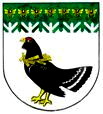 от 30 октября 2023 года № 723Об утверждении муниципальной программы «Экономическое развитие Мари-Турекского муниципального района на 2024-2030 годы»В соответствии с Бюджетным кодексом Российской Федерации,  постановлениями администрации Мари-Турекского муниципального района от 28 июня 2023 года № 431 «Об утверждении муниципальных программ Мари-Турекского муниципального района», от 07 августа 2023 года № 514 «О системе управления муниципальными программами Мари-Турекского муниципального района Республики Марий Эл», администрация Мари-Турекского муниципального района Республики Марий Эл п о с т а н о в л я е т:  Утвердить прилагаемую муниципальную программу «Экономическое развитие Мари-Турекского муниципального района на 2024-2030 годы».Признать утратившими силу постановления администрации Мари-Турекского муниципального района:- от 18 марта 2020 года №113 «Об утверждении муниципальной программы «Развитие экономического потенциала и формирование благоприятного инвестиционного климата в Мари-Турекском муниципальном районе на 2017 - 2025 годы»;- от 20 февраля 2021 года № 62 «О внесении изменений в муниципальную программу «Развитие экономического потенциала и формирование благоприятного инвестиционного климата в Мари-Турекском муниципальном районе на 2017-2025 годы», утвержденную постановлением администрации Мари-Турекского муниципального района от 18 марта 2020 года № 113;- от 04 марта 2022 года № 96 «О внесении изменений в муниципальную программу «Развитие экономического потенциала и формирование благоприятного инвестиционного климата в Мари-Турекском муниципальном районе на 2017-2025 годы», утвержденную постановлением администрации Мари-Турекского муниципального района от 18 марта 2020 года № 113; - от 14 июня 2022 года № 361 «О внесении изменений в муниципальную программу «Развитие экономического потенциала и формирование благоприятного инвестиционного климата в Мари-Турекском муниципальном районе на 2017-2025 годы», утвержденную постановлением администрации Мари-Турекского муниципального района от 18 марта 2020 года № 113; - от 29 июня 2022 года № 408 «О внесении изменений в муниципальную программу «Развитие экономического потенциала и формирование благоприятного инвестиционного климата в Мари-Турекском муниципальном районе на 2017-2025 годы», утвержденную постановлением администрации Мари-Турекского муниципального района от 18 марта 2020 года № 113;- от 21 февраля 2023 года № 106 «О внесении изменений в муниципальную программу «Развитие экономического потенциала и формирование благоприятного инвестиционного климата в Мари-Турекском муниципальном районе на 2017-2025 годы», утвержденную постановлением администрации Мари-Турекского муниципального района от 18 марта 2020 года № 113;- от 13 июня 2023 года № 393 «О внесении изменений в муниципальную программу «Развитие экономического потенциала и формирование благоприятного инвестиционного климата в Мари-Турекском муниципальном районе на 2017-2025 годы», утвержденную постановлением администрации Мари-Турекского муниципального района от 18 марта 2020 года № 113;- от 07 декабря 2020 года № 495 Об утверждении муниципальной программы «Комплексное развитие сельских территорий в Мари-Турекском муниципальном районе на 2020 - 2025 годы».3. Разместить настоящее постановление на официальном сайте Мари-Турекского муниципального района Республики Марий Эл в информационно-телекоммуникационной сети «Интернет».4. Настоящее постановление вступает в силу с 01 января 2024 года.5. Контроль за исполнением настоящего постановления возложить на заместителя главы администрации Мари-Турекского муниципального района Ложкину Л.А.МУНИЦИПАЛЬНАЯ ПРОГРАММА«ЭКОНОМИЧЕСКОЕ РАЗВИТИЕ  МАРИ-ТУРЕКСКОГО  МУНИЦИПАЛЬНОГО РАЙОНА  НА 2024-2030 ГОДЫ»I. Стратегические приоритеты муниципальной программы «Экономическое развитие Мари-Турекского  муниципального районана 2014 - 2030 годы»Оценка текущего состояния экономического развития  Мари-Турекского  муниципального района муниципальной программыМари-Турекский муниципальный район расположен в восточной части Республики Марий Эл. Административным центром района является поселок городского типа Мари-Турек, расположенный на расстоянии 125 км от города Йошкар-Олы.На северо-востоке граничит с Кировской областью в юго-восточной частью выходит к Республике Татарстан. Территория района занимает 1513 кв. километров,   протяженность района с севера на юг – 76 км, с запада на восток – 36 км.  Мари-Турекский муниципальный район состоит из 1 городского поселения: Городское поселение Мари-Турек и 5 сельских поселений: Карлыганское сельское поселение, Косолаповское сельское поселение, Мари-Биляморское сельское поселение, Марийское сельское поселение, Хлебниковское сельское поселение. В районе 120 населенных пунктов. Численность населения в муниципальном районе на 1 января 2023 г. составляет 17,4 тыс. человек.Национальный состав: марийцы - 49,5 %, русские - 24,5 %, татары - 18,3 %, удмурты - 5,8 % и прочие национальности - 1,9 %.На территории района зарегистрировано 149 предприятий и организации, в том числе  частной формы собственности -67, государственной и муниципальной формы собственности -61, 241 индивидуальных предпринимателей.Определяющими отраслями экономики Мари-Турекского  муниципального района являются сельскохозяйственные предприятия, предприятия обрабатывающего производства, предприятия занимающиеся обеспечением электрической энергией, газом и паром, кондиционированием воздуха, водоснабжением, водоотведением, организацией сбора и утилизации отходов,  предприятия розничной торговли и общественного питания.Социально-экономическая ситуация в Мари-Турекском муниципальном районе складывается под воздействием экономических и социальных процессов, происходящих в Республике Марий Эл характеризуется сохранением положительных тенденций по ряду макроэкономических показателей. Сельское хозяйствоАгропромышленный комплекс и его базовая отрасль сельского хозяйства являются системообразующими сферами экономики района, формирующими продовольственный рынок, продовольственную и экономическую безопасность района, трудовой и кадровый потенциал сельских территорий, и обеспечивают развитие сельских территорий в целом. Развитие отрасли имеет существенное значение для экономической стабильности района. Сельскохозяйственное производство представляют 10 предприятий различной организационно-правовой	 формы, 13 крестьянских-фермерских хозяйств и около 8 тысяч личных подсобных хозяйств граждан..В районе имеется  87,1 тыс. га сельскохозяйственных угодий, из них 72 тыс. га пашни.Объем производства продукции сельского хозяйства всех сельхозпроизводителей (сельхозорганизации, крестьянские (фермерские) хозяйства, индивидуальные предприниматели, население) в Мари-Турекском муниципальном районе за 2022 года  в действующих ценах, по расчетам, составил 4778,6,0 млн. рублей; индекс производства продукции сельского хозяйства –114,7%.В том числе сельскохозяйственными организациями выпущено продукции сельского хозяйства в фактических ценах  на сумму 3895,8 млн. рублей,  индекс производства продукции  составил 121,1 %.  Общая посевная площадь сельскохозяйственных культур под урожай 2022 года в хозяйствах всех категорий составила   45,7 тыс. гектаров, в том числе,  зерновые  и зернобобовые культуры -28,1 тыс. гектаров,  что составляет  62 % от всей площади посева. 2022 год был  благоприятным  для  предприятий агропромышленного комплекса района. Валовый сбор зерновых  составил 70,5 тыс. тонн в весе после доработки, что в 2,5 раза больше, чем 2021 году.  Средняя урожайность зерновых составила 25,1 ц/га. Основными предприятиями по выращиванию зерновых культур являются  ООО «Агрофирма «Акпрас», ООО «Колос», ООО «Мари-Куптинское», ООО «Хлебниковское».На начало текущего года  в районе, включая личные подсобные хозяйства  имелось 6097 голов крупного рогатого скота, в том числе 2418 коров, в  том числе в сельскохозяйственных организациях имелось 4757 голов крупного рогатого скота, из них 1768 голов коров.  Произведено в хозяйствах всех категорий 12241 тонны молока или 105,4% к соответствующему периоду прошлого года. Надоено в расчете на одну корову 6801 кг молока, это на 9,6 % больше соответствующего уровня  прошлого года.Наибольший надой молока от каждой коровы получили в  ООО  «Акпарс» - 8531 кг, ООО «Мари-Куптинское» - 6813 кг, ООО «Хлебниковское» - 8088 кг. Произведено скота на убой в живом весе 245,2 тонн. Для поддержки экономики частного сектора населению продано 219 голов КРС. Важная структурная отрасль животноводства - птицеводство. За  2022 год произведено птицы на убой в живом весе 239,2  тонны. На развитие сельскохозяйственного производства сельхозпредприятиями, крестьянскими (фермерскими) хозяйствами, гражданами ведущими личное подсобное хозяйство получено 99,3 млн. рублей государственной поддержки. ПромышленностьОбъемы промышленного производства  на 56,6 % формируются  предприятиями обеспечения электрической энергией, газом, водоснабжения и водоотведения и 42% обрабатывающих производств. Организациями Мари-Турекского муниципального района за 2022 год отгружено промышленной продукции по полному кругу предприятий  в объеме 437,5 млн. рублей.Индекс промышленного производства  по сравнению с соответствующим периодом  предыдущего года составил – 106,4 %. В отчетном периоде текущего года отмечен рост производства
по полному кругу организаций таких видов продукции в натуральном выражении, как: масло сливочное на 6,8%, мука на 93,6%, хлеб и хлебобулочные изделия на 3,4%, напитки безалкогольные на 20,4%, кондитерские изделия  на 7,4%.В то же время,  произошло снижение по сравнению с аналогичным периодом прошлого года   выпуска  изделий колбасных, молока, творога, круп.Рынок товаров и услугСовременный потребительский рынок функционирует стабильно, насыщен товарами и услугами. Торговую деятельность и  обслуживание населения сегодня на территории района осуществляют   185 объектов торговли, 1 ярмарка универсального типа, 32 объекта общественного питания и 21 объектов бытового обслуживания.  Оборот розничной торговли составил 1566,4 млн. рублей, что в сопоставимых ценах  на 10,5 % больше, чем в соответствующем периоде 2021 года. Несомненно ведущим предприятием в этой отрасли является ПК «Мари-Турекское райпо» -руководитель Файсханов Ильшат Ревович, которому принадлежит  30 % розничного товарооборота  и  40 % оборота  общественного питания. ПК «Мари-Турекским райпо» организована выездная  торговли в малонаселенных пунктах.В структуре оборота розничной торговли организаций, не относящихся к субъектам малого предпринимательства, удельный вес пищевых продуктов, включая напитки, и табачных изделий за 2022 год  составил 45,2%, непродовольственных товаров – 20,6%.  Реализовано алкогольных напитков и пива на сумму 783,7 млн.рублей .Оборот общественного питания составил 49,4 млн. руб., что  в сопоставимых ценах на 3,1 % меньше, чем в аналогичном периоде прошлого года. Населению района  оказано   платных услуг  на сумму  131,1 млн. рублей, что в сопоставимых ценах на  10,6%  меньше, чем за этот же период  2021 года.Малый бизнесСвой вклад в экономическое развитие  вносят представители малого и среднего предпринимательства,  который охватывает все отрасли экономики. На территории района действует  63 малых предприятия  и 241 индивидуальных предпринимателей. Общая численность занятых в малом бизнесе составляет  около 21 % от занятых в экономике района. Большинство  субъектов малого и среднего предпринимательства  находится в особом налоговом режиме, в 2022 году в местный бюджет  поступило  8,8  млн.  рублей налога на совокупный доход.Финансовым инструментом поддержки бизнеса стали выплаты на основании социального контракта на развитие предпринимательской деятельности и самозанятости. Всего оказано государственной поддержки на открытие своего дела 22 гражданам на сумму 6 млн. рублей.  Труд и занятость населенияПреобладающая часть занятого населения района сосредоточена в крупных и средних организациях. Среднесписочная численность работников в таких предприятиях составила 2320 человек.Среднемесячная заработная плата по крупным и средним организациям составила 29265  рублей,  и увеличилась по сравнению с прошлым годом на 15 %. Рост зарплаты наблюдается  во всех отраслях экономики. В центре занятости Мари-Турекского района к концу декабря 2022 г. состояли на учете 90 не занятых трудовой деятельностью граждан, из них 86 человек имели статус безработного. Уровень официальной безработицы  составил 0,9%.  При содействии центра занятости района  нашли работу 148  состоявших на учете безработных граждан. Но в тоже время  предприятия района предлагают 80 вакансий. Кроме этого, центр занятости населения предлагает услуги по профессиональной подготовке и переподготовке, а также помощь в открытии собственного дела.ДемографияДемографическая ситуация в Мари-Турекском муниципальном районе характеризовалась снижением числа родившихся и умерших. Родилось 173 детей, умерло 294  человека.Естественная убыль населения  составила 121 человек. Число умерших превысило число родившихся в 1,7 раза.За 2022 год зарегистрировано 100 брака  и 60 разводов. За 2022 год в Мари-Турекский муниципальный район прибыл 530 человек, выбыло 811 человек. Миграционная убыль составила 281 человек против 289 человек в 2021 году.Инвестиции и строительствоИнвестиционная деятельность является важнейшей составляющей развития экономики. Она напрямую влияет на наполняемость бюджета, создание новых рабочих мест,  исполнение социальных обязательств, а также на уровень и качество жизни населения  в целом.Район активно участвует в реализации национальных проектов: Демография, Здравоохранение, Культура, Образование, Безопасные и качественные дороги, Экология, Жилье и городская среда, Формирование комфортной городской среды. Объем выполненных  работ и услуг по виду деятельности «строительство»  организациями района составило 538 млн. рублей, что больше прошлогоднего уровня в 2 раза.  Одним из важных направлений работы администрации района в сфере дорожной деятельности является сохранение действующей сети автомобильных дорог. Тема дорожного хозяйства стала первой по активности обсуждения жителями района. Качество дорог, их ремонт и содержание, к сожалению, являются традиционным поводом для критики.По национальному проекту «Безопасные и качественные автомобильные дороги» отремонтировано 13 км автомобильной дороги  республиканского значения на участке Елеево-Мари-Турек-Лопово общей стоимостью 210 млн. рублей, проведен капитальный ремонт моста через реку Ноля, общей стоимостью 76,9 млн. рублей. Проведены работы по ремонту автомобильных дорог в п. Мари-Турек   на общую сумму 30,2 млн. рублей, протяженностью 2,2 км. В 2022 году в дорожную отрасль района вложено более 300 млн. рублей. В течение последних 6 лет мы ведем планомерную деятельность по формированию и обеспечение комфортной и благоприятной среды для проживания населения, в том числе благоустройство и надлежащее содержание дворовых и общественных территорий.В рамках реализации национального проекта «Жилье и городская среда»  в поселке Мари-Турек  и селе Косолапово  отремонтированы дворовые территории многоквартирных домов, благоустроены общественные территории, восстановлено уличное освещение. Общая стоимость работ  в 2022 году составила 4,7 млн. рублей. По республиканской адресной программе капитального  ремонта  многоквартирных домов  отремонтированы  2   многоквартирных  дома   в п. Мари-Турек, ул.Парковая, 3, ул.Советская, д.28,   на общую сумму  4,3  млн. рублей. Для переселения из аварийного и ветхого жилья в п.Мари-Турек начато строительство 74 квартирного дома.  Индивидуальными застройщиками введено 29 жилых домов  общей площадью 3,8 тыс. квадратных метров.Серьезной проблемой была и остается проблема изношенности инженерных сетей водопровода и канализации. В 2022 году  из резервного фонда Правительства Республики Марий Эл на  устранение аварийной ситуации на водопроводной сети, расположенной в с.Хлебниково  Мари-Турекского района выделено 6,4 млн. рублей. Несмотря на определенные позитивные тенденции в социальной и экономической сферах Мари-Турекского муниципального района существуют новые угрозы для устойчивого долгосрочного развития района, которые должны быть учтены в программе  развития территорий Мари-Турекского района.Повышение уровня и качества жизни населения района невозможно без комплексного развития территории Мари-Турекского муниципального района. Для обеспечения устойчивого социально-экономического развития территории необходимо усилить государственную поддержку социального и инженерного обустройства населенных пунктов, развития несельскохозяйственных видов деятельности в сельской местности, расширения рынка труда, развития процессов самоуправления и на этой основе повысить качество и активизацию человеческого потенциала.Без значительной государственной поддержки в современных условиях муниципальные районы  не в состоянии эффективно участвовать в социальных реформах и удовлетворении основных жизненных потребностей проживающего на их территории населения.Таким образом, необходимость разработки и реализации программы обусловлена: социально-экономической  остротой проблемы; потребностью формирования базовых условий для расширенного воспроизводства и закрепления в районе трудовых ресурсов, обеспечивающих эффективное решение задач сельского хозяйства и промышленности; приоритетностью государственной поддержки развития социальной сферы и инженерной инфраструктуры.2. Приоритеты и цели муниципальной политики в сфере реализации муниципальной программыПриоритеты государственной политики в сфере реализации муниципальной программы определены следующими правовыми актами:Указ Президента Российской Федерации от 21 июля 2020 года № 474 «О национальных целях развития Российской Федерации на период до 2030 года»;Стратегия социально-экономического развития Российской Федерации;Стратегия  социально-экономического развития Республики Марий Эл до 2030 года, утвержденная постановлением Правительства Республики Марий Эл от 17 января 2018 года № 12;Стратегия социально-экономического развития муниципального образования «Мари-Турекский муниципальный район» на период до 2030 года, утвержденная решением Собрания депутатов муниципального образования «Мари-Турекский муниципальный район» от 18 декабря 2018 года № 383.Государственная программа Республики Марий Эл «Экономическое развитие и инвестиционная деятельность (2013 - 2030 годы)», утвержденная постановлением Правительства Республики Марий Эл от 31 августа 2012 года № 326;государственная программа Республики Марий Эл «Энергосбережение и повышение энергетической эффективности на 2013-2030 годы», утвержденная постановлением Правительства Республики Марий Эл от 1 ноября 2012 года № 406$государственная программа Республики Марий Эл «Ветеринарное благополучие Республики Марий Эл на 2013 - 2030 годы», утвержденная постановлением Правительства Республики Марий Эл от 28 ноября 2012 года № 437;государственная программа Республики Марий Эл «Комплексное развитие сельских территорий» на 2020-2030 годы», утвержденная постановлением Правительства Республики Марий Эл от 19 декабря 2019 года № 398.Основным приоритетом муниципальной  политики Мари-Турекского муниципального района является повышение уровня жизни населения Мари-Турекского района   Республики Марий Эл.Приоритетными направлениями экономического развития Мари-Турекского муниципального района  на период  до 2030 годы являются:1. Повышение качества жизни населения района и развитие социальной сферы. Данный приоритет направлен на развитие человеческого потенциала в районе и системы его воспроизводства, включающей в себя развитие отраслей социальной сферы, в том числе образование,  культуры, физической культуры и спорта, проведение демографической политики, создание комфортной среды жизнедеятельности, продолжение работы по обеспечению доступности жилья. 2. Развитие экономического потенциала. Данный приоритет основан на использовании преимуществ района, таких как богатый природно-ресурсный потенциал, развитие производственного потенциала существующих предприятий промышленности, развитие сельского хозяйства, малого и среднего предпринимательства, создание условий, для потенциальных инвесторов, организация новых видов производств и предприятий.3. Развитие транспортной и коммунальной инфраструктуры для жизнедеятельности.  Данный приоритет основан на реализации неотложных мер по повышению эффективности функционирования инженерной и коммунальной инфраструктуры, развитию транспортной системы, обеспечении безопасности населения района с целью формирования общей комфортной среды проживания на территории района.4. Повышение эффективности управления муниципальным образованием. Данный приоритет основан на переходе органов местного самоуправления на новый уровень деятельности, развитие и совершенствование эффективных механизмов муниципального управления, улучшение взаимодействия населения с органами местной власти, повышение информационной открытости органов местного самоуправления, установление обратной связи с населением, вовлечение общества в формирование и оценку последствий реализуемых мер социально- экономического развития, повышение эффективности управления муниципальными финансами.Выбор стратегических приоритетов основан на выделении ключевых факторов устойчивого экономического роста и преобразований в социальной сфере, которые должны вызвать за собой развитие различных видов деятельности, повышение уровня жизни населения муниципального района.Основной целью Программы является обеспечение устойчивого социально-экономического развития Мари-Турекского муниципального района.Цели Программы:- обеспечение сбалансированного экономического развития 
и конкурентоспособности экономики Мари-Турекского муниципального района Республики Марий Эл;- улучшение инвестиционного климата в Мари-Турекском муниципальном районе, обеспечивающее создание новых рабочих мест, рост производства товаров (работ, услуг), достижение на этой основе устойчивого, динамичного социально-экономического развития Мари-Турекского муниципального района Республики Марий Эл;- обеспечение благоприятного инвестиционного и предпринимательского климата, содействие повышению инвестиционной активности организаций;- создания благоприятных условий для развития малого и среднего предпринимательства на основе повышения качества и эффективности мер государственной и муниципальной поддержки на районном  уровне;- удовлетворение спроса населения на потребительские товары в широком ассортименте, в первую очередь отечественного производства, по доступным ценам в пределах территориальной доступности;- повышение эффективного использования муниципального имущества  и земельных ресурсов Мари-Турекского муниципального района;- увеличение доходов местного бюджета Мари-Турекского муниципального района на основе  эффективного управления муниципальной собственностью и земельными ресурсами;- обеспечение снижения потребления топливно-энергетических ресурсов и повышение эффективности их использования бюджетными учреждениями.- повышение эффективности функционирования внутреннего рынка сельскохозяйственной продукции, сырья и продовольствия;- развитие отраслей сельского хозяйства и комплексное развитие сельских территорий- создание условий для реализации потребителями своих прав, установленных Законом Российской Федерации «О защите прав потребителей» и нормативными актами Российской Федерации и Республики Марий Эл;Для достижения поставленных целей необходимо обеспечить решение следующих задач:совершенствование системы анализа и прогнозирования социально-экономического развития Мари-Турекского  муниципального  района;разработка предложений по основным направлениям экономического развития, направленных на обеспечение устойчивого развития Мари-Турекского муниципального  района  и нормативное правовое регулирование в сфере экономического развития;содействие формированию благоприятных условий для развития малого и среднего предпринимательства в Мари-Турекском муниципальном районе;содействие увеличению количества субъектов малого и среднего предпринимательства и количества, работающих в сфере малого 
и среднего предпринимательства;информационная поддержка предпринимательской деятельности;обеспечение качества и безопасности товаров и совершенствование механизма защиты прав потребителей при приобретении товаров и торговых услуг;выявление и оформление права муниципальной собственности на бесхозяйное и выморочное имущество;                    обеспечение эффективного использования муниципального имущества и обеспечение его сохранности;                  приобретение муниципального имущества, необходимого для решения задач, стоящих перед муниципальными учреждениями и предприятиями;                             обеспечение ремонта, содержания и сохранности муниципального имущества, находящегося в казне  Мари-Турекского муниципального района;       приобретение имущества в муниципальную собственность Мари-Турекского муниципального района, необходимого для реализации вопросов местного значения;- содействие повышению правовой грамотности и информированности населения Мари-Турекского муниципального района по вопросам защиты прав потребителей, формирование навыков рационального потребительского поведения;- повышение уровня правовой грамотности хозяйствующих субъектов, работающих на потребительском рынке Мари-Турекского муниципального района;- информирование потребителей в средствах массовой информации об опасных для здоровья и жизни потребителей в Мари-Турекском муниципальном районе и соблюдении законодательства о защите прав потребителей.3. Сведения о взаимосвязи со стратегическими приоритетами, целями и показателями государственных программ Республики Марий ЭлРеализация муниципальной программы будет осуществляться путем проведения единой комплексной политики, в обеспечении сбалансированности стратегического планирования по приоритетам, целям и задачам, мероприятиям и срокам их реализации, по целевым показателям, финансовым и иным ресурсам, а также согласованности управленческих решений по развитию экономики и инвестиционной деятельности с государственными программами  Республики Марий Эл: «Обеспечение качественным жильем и услугами жилищно-коммунального хозяйства населения Республики Марий Эл на 2013 - 2030 годы», «Экономическое развитие и инвестиционная деятельность (2013 - 2030 годы), «Энергосбережение и повышение энергетической эффективности на 2013-2030 годы», «Комплексное развитие сельских территорий на 2020-2030 годы».Система показателей, используемых в процессе стратегического планирования, формируется в соответствии с архитектурой документов стратегического планирования и обеспечивает согласованность документов стратегического планирования, разрабатываемых в рамках прогнозирования, целеполагания, планирования и программирования. Актуализация показателей проводится с учетом определения новых целей, достижения (недостижения) целевых значений показателей, а также оценки необходимости и достаточности ресурсов, осуществляемой в том числе с использованием балансовых расчетов.В целях формирования единых исходных данных, обеспечения преемственности, сопоставимости и непротиворечивости показателей, содержащихся в документах стратегического планирования, их расчет, расчет целевых и предельно допустимых (критических) значений показателей осуществляются по унифицированной методологии, используются общие подходы и методики проведения оценки, прогнозирования, моделирования состояния социально-экономического развития и национальной безопасности.4. Задачи муниципальной политики в сфереэкономического развития и инвестиционной деятельностив Мари-Турекском  муниципальном районе Республики Марий Эл,способы их эффективного решения в реализациимуниципальной программыМуниципальная программа направлена на создание благоприятных условий для комплексного развития Мари-Турекского муниципального района Республики Марий Эл на долгосрочную перспективу.В целях обеспечения устойчивого социально-экономического развития Мари-Турекского муниципального района предусматривается решение следующих задач:содействие развитию малого и среднего предпринимательства;создание на территории Мари-Турекского муниципального района эффективной системы контроля за потреблением топливно-энергетических ресурсов; проведение мероприятий по оснащению приборами учета используемых энергетических ресурсов в жилищном фонде, в муниципальных учреждениях;проведение мероприятий по энергосбережению и повышению энергетической эффективности использования энергоресурсов в бюджетной сфере района;проведение мероприятий по энергосбережению и повышению энергетической эффективности использования энергоресурсов в жилищно-коммунальном хозяйстве;дальнейшее развитие потребительского рынка района;реализация комплекса мер, направленных на повышение ценовой территориальной доступности товаров, повышение качества и культуры торгового сервиса для населения района;совершенствование механизма защиты прав потребителей при приобретении товаров и торговых услуг;- обеспечение повышения эффективности использования муниципального имущества, в том числе земельными участками, находящимися на территории Мари-Турекского  муниципального района, обеспечения их сохранности и целевого использования;стимулирование инвестиционной деятельности и развития агропромышленного комплекса ;стимулирование роста производства основных видов сельскохозяйственной продукции;улучшение условий жизнедеятельности, повышение качества жизни населения;выполнение администрацией Мари-Турекского муниципального района полномочий по решению вопросов местного значения и отдельных государственных полномочий в соответствии с федеральными законами, законами Республики Марий Эл и муниципальными правовыми актами.Указанные составляющие формируют единую функциональную основу для достижения предусмотренных муниципальной программой результатов и показателей сферы комплексного развития Мари-Турекского   муниципального района Республики Марий Эл.ПАСПОРТмуниципальной программы «Экономическое развитие Мари-Турекского муниципального района Республики Марий Эл на 2024-2030 годы»Основные положенияПоказатели муниципальной  программы Структура муниципальной программыФинансовое обеспечение муниципальной программы__________УТВЕРЖДЕНУправляющим советом по муниципальной программе « Экономическое развитие Мари-Турекского муниципального района Республики Марий Эл на 2024-2030 годы»протокол от 30 октября 2023 г. № 1ПАСПОРТкомплекса процессных мероприятий
«Развитие  инвестиционной деятельности»1. Общие положения2. Показатели комплекса процессных мероприятийПеречень мероприятий (результатов) комплекса процессных мероприятий4. Финансовое обеспечение комплекса процессных мероприятий5. План реализации комплекса процессных мероприятий____________УТВЕРЖДЕНУправляющим советом по муниципальной программе « Экономическое развитие Мари-Турекского муниципального района Республики Марий Эл на 2024-2030 годы»(протокол от 30 октября  2023 г. № 2)ПАСПОРТкомплекса процессных мероприятий«Развитие малого и среднего предпринимательства»1. Общие положения2. Показатели комплекса процессных мероприятийПеречень мероприятий (результатов) комплекса процессных мероприятий4. Финансовое обеспечение комплекса процессных мероприятий5. План реализации комплекса процессных мероприятий_____________ПАСПОРТкомплекса процессных мероприятий
«Управление муниципальной собственностью Мари-Турекского муниципального района»1. Общие положенияПоказатели комплекса процессных мероприятий«Управление муниципальной собственностью Мари-Турекского муниципального района»Перечень мероприятий (результатов) комплекса процессных мероприятий4. Финансовое обеспечение комплекса процессных мероприятий5. План реализации комплекса процессных мероприятийУТВЕРЖДЕНУправляющим советом по муниципальной программе « Экономическое развитие Мари-Турекского муниципального района Республики Марий Эл на 2024-2030 годы»(протокол от 30 октября 2023 г. № 4)ПАСПОРТкомплекса процессных мероприятий
«Энергосбережение и повышение энергетической эффективности в Мари-Турекском муниципальном районе Республики Марий Эл»1. Общие положения2. Показатели комплекса процессных мероприятийПеречень мероприятий (результатов) комплекса процессных мероприятийПлан реализации комплекса процессных мероприятий______________ПАСПОРТкомплекса процессных мероприятий
«Развитие сельского хозяйства и комплексное развитие  сельских территорий Мари-Турекского муниципального района»1. Общие положения2. Показатели комплекса процессных мероприятий«Развитие сельского хозяйства и комплексное развитие сельских территорийМари-Турекского муниципального района»Перечень мероприятий (результатов) комплекса процессных мероприятий4. Финансовое обеспечение комплекса процессных мероприятий5. План реализации комплекса процессных мероприятийУТВЕРЖДЕНУправляющим советом по муниципальной программе « Экономическое развитие Мари-Турекского муниципального района Республики Марий Эл на 2024-2030 годы»(протокол от 30 октября  2023 г. № 6)ПАСПОРТкомплекса процессных мероприятий
«Защита прав потребителей в Мари-Турекском муниципальном районе Республики Марий Эл»1. Общие положения2. Показатели комплекса процессных мероприятийПеречень мероприятий (результатов) комплекса процессных мероприятий5. План реализации комплекса процессных мероприятийМАРИЙ ЭЛ РЕСПУБЛИКЫНМАРИЙ ТУРЕК МУНИЦИПАЛЬНЫЙ РАЙОНЫНАДМИНИСТРАЦИЙЖЕАДМИНИСТРАЦИЯМАРИ-ТУРЕКСКОГО МУНИЦИПАЛЬНОГО РАЙОНАРЕСПУБЛИКИ МАРИЙ ЭЛАДМИНИСТРАЦИЯМАРИ-ТУРЕКСКОГО МУНИЦИПАЛЬНОГО РАЙОНАРЕСПУБЛИКИ МАРИЙ ЭЛПУНЧАЛПОСТАНОВЛЕНИЕПОСТАНОВЛЕНИЕГлава администрацииМари-Турекскогомуниципального районаС.Ю. РешетовУТВЕРЖДЕНА постановлением администрации Мари-Турекского муниципального района от 30 октября 2023 года № 723 УТВЕРЖДЕНУправляющим советом  по муниципальной программе «Экономическое развитие Мари-Турекского муниципального района Республики Марий Эл на 2024-2030 годы» 30 октября 2023 года № 1УТВЕРЖДЕНУправляющим советом  по муниципальной программе «Экономическое развитие Мари-Турекского муниципального района Республики Марий Эл на 2024-2030 годы» 30 октября 2023 года № 1УТВЕРЖДЕНпостановлением администрации Мари-Турекского муниципального района от 30 октября 2023 года № 723Куратор муниципальной программы администрации Мари-Турекского муниципального района Республики Марий Эл (далее соответственно- муниципальная программа)Ложкина Лариса Алексеевна –заместитель главы администрации Мари-Турекского муниципального района Ответственный исполнитель муниципальной  программы Ложкина Лариса Алексеевна –заместитель главы администрации Мари-Турекского муниципального района Период реализацииЭтап I: 2013-2023 годы
Этап II: 2024- 2030 годыЦели муниципальной программы Обеспечение сбалансированного экономического развития 
и конкурентоспособности экономики Мари-Турекского муниципального района Республики Марий Эл.Цели муниципальной программы Улучшение инвестиционного климата в Мари-Турекском муниципальном районе, обеспечивающее создание новых рабочих мест, рост производства товаров (работ, услуг), достижение на этой основе устойчивого, динамичного социально-экономического развития Мари-Турекского муниципального района Республики Марий Эл.Цели муниципальной программы Создание благоприятных условий для развития малого и среднего предпринимательства на основе повышения качества и эффективности мер государственной и муниципальной  поддержки Цели муниципальной программы Удовлетворение спроса населения на потребительские товары в широком ассортименте, в первую очередь отечественного производства, 
по доступным ценам в пределах территориальной доступностиЦели муниципальной программы Повышение эффективного использования муниципального имущества  и земельных ресурсов Мари-Турекского муниципального районаЦели муниципальной программы Обеспечение поступления доход в местный бюджет от использования муниципального имущества и земельных участковЦели муниципальной программы Эффективное использование топливно- энергетических ресурсов  бюджетными учреждениями и предприятиями Мари-Турекского муниципального районаЦели муниципальной программы Развитие сельского хозяйства и комплексное развитие сельских территорийЦели муниципальной программы Создание условий для реализации потребителями своих прав, установленных Законом Российской Федерации «О защите прав потребителей» и нормативными актами Российской Федерации и Республики Марий ЭлНаправления (подпрограммы) муниципальной  программы Направление (подпрограмма  1) «Развитие инвестиционной деятельности»Направления (подпрограммы) муниципальной  программы Направление (подпрограмма 2) «Развитие малого и среднего предпринимательства»Направления (подпрограммы) муниципальной  программы Направление(подпрограмма) 3) «Управление муниципальной собственностью Мари-Турекского муниципального района»Направления (подпрограммы) муниципальной  программы Направление(подпрограмма) 4) «Энергосбережение и повышение энергетической эффективности»Направления (подпрограммы) муниципальной  программы Направление (подпрограмма) 5) «Развитие сельского хозяйства и комплексное развитие сельских территорий»Направления (подпрограммы) муниципальной  программы Направление (подпрограмма 6) «Защита прав потребителей »Объемы финансового обеспечения за весь период реализации17 505,76118 тыс. рублей:в том числе  2024 год- 5 939,58736 тыс. рублей;	2025 год- 5 783,08691 тыс. рублей;	2026 год- 5 783,08691 тыс. рублейСвязь с государственной программой Республики Марий Эл Государственная программа  Республики Марий Эл «Экономическое развитие и инвестиционная деятельность»Связь с государственной программой Республики Марий Эл Государственная программа Республики Марий Эл «Энергосбережение и повышение энергетической эффективности в Республике Марий Эл на 2013-2030 годы»Связь с государственной программой Республики Марий Эл Государственная программа Республики Марий Эл «Развитие сельского хозяйства и регулирование рынков сельскохозяйственной продукции в Республике Марий Эл»Наименование показателяУровень показателяПризнак возрастания/ убыванияЕдиница измерения (по ОКЕИ)Базовое значениеЗначения показателейЗначения показателейЗначения показателейДокументОтветст-венныйисполнитель за дости-жение показателяСвязь с показателяминациональ-ных целейИнформа-ционная системаНаименование показателяУровень показателяПризнак возрастания/ убыванияЕдиница измерения (по ОКЕИ)Базовое значение202420252026ДокументОтветст-венныйисполнитель за дости-жение показателяСвязь с показателяминациональ-ных целейИнформа-ционная система12345678910111213Обеспечение сбалансированного экономического развития экономики Мари-Турекского муниципального районаОбеспечение сбалансированного экономического развития экономики Мари-Турекского муниципального районаОбеспечение сбалансированного экономического развития экономики Мари-Турекского муниципального районаОбеспечение сбалансированного экономического развития экономики Мари-Турекского муниципального районаОбеспечение сбалансированного экономического развития экономики Мари-Турекского муниципального районаОбеспечение сбалансированного экономического развития экономики Мари-Турекского муниципального районаОбеспечение сбалансированного экономического развития экономики Мари-Турекского муниципального районаОбеспечение сбалансированного экономического развития экономики Мари-Турекского муниципального районаОбеспечение сбалансированного экономического развития экономики Мари-Турекского муниципального районаОбеспечение сбалансированного экономического развития экономики Мари-Турекского муниципального районаОбеспечение сбалансированного экономического развития экономики Мари-Турекского муниципального районаОбеспечение сбалансированного экономического развития экономики Мари-Турекского муниципального районаОбеспечение сбалансированного экономического развития экономики Мари-Турекского муниципального района1.Объем отгруженной промышленной  продукции (работ , услуг)ОМСУвозрастаниемлн. рублей473,8498,5541,8578,6Администрация Мари-Турекского районаданные Маристата2.Продукция сельского хозяйства во всех категориях хозяйствОМСУвозрастаниемлн. рублей4388,34666,44890,75092,0Администрация Мари-Турекского районаданные Маристата3.Продукция сельского хозяйства в сельскохозяйственных предприятияхОМСУвозрастаниемлн. рублей3912,64118,44298,04601,3Администрация Мари-Турекского районаданные Маристата4.Среднемесячная заработная плата на одного работника по полному кругу организацийОМСУвозрастаниерублей29564,030808,032376,034448,0Администрация Мари-Турекского районаданные МаристатаУлучшение инвестиционного климата в Мари-Турекском муниципальном районе, обеспечивающее создание новых рабочих мест, рост производства товаров (работ, услуг), достижение на этой основе устойчивого, динамичного социально-экономического развития Мари-Турекского района Улучшение инвестиционного климата в Мари-Турекском муниципальном районе, обеспечивающее создание новых рабочих мест, рост производства товаров (работ, услуг), достижение на этой основе устойчивого, динамичного социально-экономического развития Мари-Турекского района Улучшение инвестиционного климата в Мари-Турекском муниципальном районе, обеспечивающее создание новых рабочих мест, рост производства товаров (работ, услуг), достижение на этой основе устойчивого, динамичного социально-экономического развития Мари-Турекского района Улучшение инвестиционного климата в Мари-Турекском муниципальном районе, обеспечивающее создание новых рабочих мест, рост производства товаров (работ, услуг), достижение на этой основе устойчивого, динамичного социально-экономического развития Мари-Турекского района Улучшение инвестиционного климата в Мари-Турекском муниципальном районе, обеспечивающее создание новых рабочих мест, рост производства товаров (работ, услуг), достижение на этой основе устойчивого, динамичного социально-экономического развития Мари-Турекского района Улучшение инвестиционного климата в Мари-Турекском муниципальном районе, обеспечивающее создание новых рабочих мест, рост производства товаров (работ, услуг), достижение на этой основе устойчивого, динамичного социально-экономического развития Мари-Турекского района Улучшение инвестиционного климата в Мари-Турекском муниципальном районе, обеспечивающее создание новых рабочих мест, рост производства товаров (работ, услуг), достижение на этой основе устойчивого, динамичного социально-экономического развития Мари-Турекского района Улучшение инвестиционного климата в Мари-Турекском муниципальном районе, обеспечивающее создание новых рабочих мест, рост производства товаров (работ, услуг), достижение на этой основе устойчивого, динамичного социально-экономического развития Мари-Турекского района Улучшение инвестиционного климата в Мари-Турекском муниципальном районе, обеспечивающее создание новых рабочих мест, рост производства товаров (работ, услуг), достижение на этой основе устойчивого, динамичного социально-экономического развития Мари-Турекского района Улучшение инвестиционного климата в Мари-Турекском муниципальном районе, обеспечивающее создание новых рабочих мест, рост производства товаров (работ, услуг), достижение на этой основе устойчивого, динамичного социально-экономического развития Мари-Турекского района Улучшение инвестиционного климата в Мари-Турекском муниципальном районе, обеспечивающее создание новых рабочих мест, рост производства товаров (работ, услуг), достижение на этой основе устойчивого, динамичного социально-экономического развития Мари-Турекского района Улучшение инвестиционного климата в Мари-Турекском муниципальном районе, обеспечивающее создание новых рабочих мест, рост производства товаров (работ, услуг), достижение на этой основе устойчивого, динамичного социально-экономического развития Мари-Турекского района Улучшение инвестиционного климата в Мари-Турекском муниципальном районе, обеспечивающее создание новых рабочих мест, рост производства товаров (работ, услуг), достижение на этой основе устойчивого, динамичного социально-экономического развития Мари-Турекского района 5.Инвестиции в основной капиталОМСУвозрастаниемлн.рублей590,9497,0536,0578,0Администрация Мари-Турекского районаДостойный и эффектив-ный труд и успешное предпринимательствоДанные Маристата6.Количество реализуемых инвестицион-ных проектов 
в Мари-Турекском районе ОМСУвозрастаниеединиц2334Администрация Мари-Турекского районаведомст-венная отчетностьСоздание благоприятных условий для развития малого и среднего предпринимательства на основе повышения качества и эффективности мер государственной и муниципальной  поддержки Создание благоприятных условий для развития малого и среднего предпринимательства на основе повышения качества и эффективности мер государственной и муниципальной  поддержки Создание благоприятных условий для развития малого и среднего предпринимательства на основе повышения качества и эффективности мер государственной и муниципальной  поддержки Создание благоприятных условий для развития малого и среднего предпринимательства на основе повышения качества и эффективности мер государственной и муниципальной  поддержки Создание благоприятных условий для развития малого и среднего предпринимательства на основе повышения качества и эффективности мер государственной и муниципальной  поддержки Создание благоприятных условий для развития малого и среднего предпринимательства на основе повышения качества и эффективности мер государственной и муниципальной  поддержки Создание благоприятных условий для развития малого и среднего предпринимательства на основе повышения качества и эффективности мер государственной и муниципальной  поддержки Создание благоприятных условий для развития малого и среднего предпринимательства на основе повышения качества и эффективности мер государственной и муниципальной  поддержки Создание благоприятных условий для развития малого и среднего предпринимательства на основе повышения качества и эффективности мер государственной и муниципальной  поддержки Создание благоприятных условий для развития малого и среднего предпринимательства на основе повышения качества и эффективности мер государственной и муниципальной  поддержки Создание благоприятных условий для развития малого и среднего предпринимательства на основе повышения качества и эффективности мер государственной и муниципальной  поддержки Создание благоприятных условий для развития малого и среднего предпринимательства на основе повышения качества и эффективности мер государственной и муниципальной  поддержки Создание благоприятных условий для развития малого и среднего предпринимательства на основе повышения качества и эффективности мер государственной и муниципальной  поддержки 7.Количество субъектов малого и среднего предпринимательства, осуществляющих деятельность на территории Мари-Турекскогомуниципального района ОМСУКПМвозрастаниеединиц275280285290Администрация Мари-Турекского районаЕдиный реестр субъектов малого и среднего предпри-ниматель-ства8.Численность занятых в сфере малого и среднего предпринима-тельства, включая индивидуаль-ныхпредпри-нимателей и самозанятыхОМСУвозрастаниечеловек963968973978Администрация Мари-Турекского районаДостойный и эффективный труд и успешное предпринимательствоЕдиный реестр субъектов малого и среднего предпри-ниматель-ства9.Доля налоговых поступлений от субъектов малого и среднего предпринимательства, уплачивающих налоги со специальными налоговыми режимами, в общем объеме налоговых поступлений  в консолидированный бюджетОМСУвозрастаниепроцентов19,719,819,920Администрация Мари-Турекского районаофициаль-ный сайт Федераль-ной налоговой службы10.Количество самозанятых гражданОМСУвозрастаниеединиц15182124Администрация Мари-ТурекскогорайонаЕдиный реестр субъектов малого и среднего предпри-ниматель-стваУдовлетворение спроса населения на потребительские товары в широком ассортименте, в первую очередь отечественного производства, по доступным ценам в пределах территориальной доступностиУдовлетворение спроса населения на потребительские товары в широком ассортименте, в первую очередь отечественного производства, по доступным ценам в пределах территориальной доступностиУдовлетворение спроса населения на потребительские товары в широком ассортименте, в первую очередь отечественного производства, по доступным ценам в пределах территориальной доступностиУдовлетворение спроса населения на потребительские товары в широком ассортименте, в первую очередь отечественного производства, по доступным ценам в пределах территориальной доступностиУдовлетворение спроса населения на потребительские товары в широком ассортименте, в первую очередь отечественного производства, по доступным ценам в пределах территориальной доступностиУдовлетворение спроса населения на потребительские товары в широком ассортименте, в первую очередь отечественного производства, по доступным ценам в пределах территориальной доступностиУдовлетворение спроса населения на потребительские товары в широком ассортименте, в первую очередь отечественного производства, по доступным ценам в пределах территориальной доступностиУдовлетворение спроса населения на потребительские товары в широком ассортименте, в первую очередь отечественного производства, по доступным ценам в пределах территориальной доступностиУдовлетворение спроса населения на потребительские товары в широком ассортименте, в первую очередь отечественного производства, по доступным ценам в пределах территориальной доступностиУдовлетворение спроса населения на потребительские товары в широком ассортименте, в первую очередь отечественного производства, по доступным ценам в пределах территориальной доступностиУдовлетворение спроса населения на потребительские товары в широком ассортименте, в первую очередь отечественного производства, по доступным ценам в пределах территориальной доступностиУдовлетворение спроса населения на потребительские товары в широком ассортименте, в первую очередь отечественного производства, по доступным ценам в пределах территориальной доступностиУдовлетворение спроса населения на потребительские товары в широком ассортименте, в первую очередь отечественного производства, по доступным ценам в пределах территориальной доступности11.Оборот розничной торговлиОМСУвозрастаниемлн. рублей1670,01795,01935,02085,0Администрация Мари-Турекского районаДанные МаристатаПовышение эффективного  использования муниципального имущества  и земельных ресурсов Мари-Турекского муниципального районаПовышение эффективного  использования муниципального имущества  и земельных ресурсов Мари-Турекского муниципального районаПовышение эффективного  использования муниципального имущества  и земельных ресурсов Мари-Турекского муниципального районаПовышение эффективного  использования муниципального имущества  и земельных ресурсов Мари-Турекского муниципального районаПовышение эффективного  использования муниципального имущества  и земельных ресурсов Мари-Турекского муниципального районаПовышение эффективного  использования муниципального имущества  и земельных ресурсов Мари-Турекского муниципального районаПовышение эффективного  использования муниципального имущества  и земельных ресурсов Мари-Турекского муниципального районаПовышение эффективного  использования муниципального имущества  и земельных ресурсов Мари-Турекского муниципального районаПовышение эффективного  использования муниципального имущества  и земельных ресурсов Мари-Турекского муниципального районаПовышение эффективного  использования муниципального имущества  и земельных ресурсов Мари-Турекского муниципального районаПовышение эффективного  использования муниципального имущества  и земельных ресурсов Мари-Турекского муниципального районаПовышение эффективного  использования муниципального имущества  и земельных ресурсов Мари-Турекского муниципального районаПовышение эффективного  использования муниципального имущества  и земельных ресурсов Мари-Турекского муниципального района12Поступление неналоговых доходов  в бюджет Мари-Турекского муниципального районаОМСУвозрастаниемлн. рублей2255,02410,02506,02607,0Администрация Мари-Турекского районаДанные Финансового управления администрацииЭффективное использование топливно- энергетических ресурсов  бюджетными учреждениями и предприятиями Мари-Турекского муниципального районаЭффективное использование топливно- энергетических ресурсов  бюджетными учреждениями и предприятиями Мари-Турекского муниципального районаЭффективное использование топливно- энергетических ресурсов  бюджетными учреждениями и предприятиями Мари-Турекского муниципального районаЭффективное использование топливно- энергетических ресурсов  бюджетными учреждениями и предприятиями Мари-Турекского муниципального районаЭффективное использование топливно- энергетических ресурсов  бюджетными учреждениями и предприятиями Мари-Турекского муниципального районаЭффективное использование топливно- энергетических ресурсов  бюджетными учреждениями и предприятиями Мари-Турекского муниципального районаЭффективное использование топливно- энергетических ресурсов  бюджетными учреждениями и предприятиями Мари-Турекского муниципального районаЭффективное использование топливно- энергетических ресурсов  бюджетными учреждениями и предприятиями Мари-Турекского муниципального районаЭффективное использование топливно- энергетических ресурсов  бюджетными учреждениями и предприятиями Мари-Турекского муниципального районаЭффективное использование топливно- энергетических ресурсов  бюджетными учреждениями и предприятиями Мари-Турекского муниципального районаЭффективное использование топливно- энергетических ресурсов  бюджетными учреждениями и предприятиями Мари-Турекского муниципального районаЭффективное использование топливно- энергетических ресурсов  бюджетными учреждениями и предприятиями Мари-Турекского муниципального районаЭффективное использование топливно- энергетических ресурсов  бюджетными учреждениями и предприятиями Мари-Турекского муниципального района13Доля муниципальных  учреждений Мари-Турекского муниципального района Республики 
Марий Эл, предоставивших декларацию о потреблении энергетических ресурсов за отчетный год, 
в общем количестве муниципальных бюджетных учреждений ОМСУКПМвозрастание%100100100100Муниципальные учрежденияВедомственный отчет14Доля энергоэффективных светодиодных источников света в уличном освещении в Мари-Турекском муниципальном районе Республики 
Марий ЭлОМСУКПМвозрастание%69,073,075,076,0Администрации городского и сельских поселенийВедомственный отчетРазвитие сельского хозяйства и комплексное развитие сельских территорийРазвитие сельского хозяйства и комплексное развитие сельских территорийРазвитие сельского хозяйства и комплексное развитие сельских территорийРазвитие сельского хозяйства и комплексное развитие сельских территорийРазвитие сельского хозяйства и комплексное развитие сельских территорийРазвитие сельского хозяйства и комплексное развитие сельских территорийРазвитие сельского хозяйства и комплексное развитие сельских территорийРазвитие сельского хозяйства и комплексное развитие сельских территорийРазвитие сельского хозяйства и комплексное развитие сельских территорийРазвитие сельского хозяйства и комплексное развитие сельских территорийРазвитие сельского хозяйства и комплексное развитие сельских территорийРазвитие сельского хозяйства и комплексное развитие сельских территорийИндекс производства продукции сельского хозяйства  (в сопоставимых ценах) к предыдущему годуОМСУКПМвозрастание%90,6101,7100,6100,0Отдел сельского хозяйстваДанные МаристатаИндекс производства продукции сельского хозяйства в сельхозоргани-зациях (в сопоставимых ценах) к предыдущему годуОМСУМПвозрастаниепроцент99,0100,6100,2102,8Отдел сельского хозяйстваДанные МаристатаРентабель-ность сельскохозяйственных организаций (с учетом субсидий)возрастаниепроцентов12,312,412,512,6МПОтдел сельского хозяйстваВедомственная отчетностьСреднемесячная заработная плата работников сельского хозяйствавозрастаниерублей21503,422497,923456,823895,6МПОтдел сельского хозяйстваВедомственная отчетностьВовлечение в  оборот выбывших сельскохозяйственных угодий за счет проведения культуртехнических мероприятий сельскохозяйственными товаропроизводителямиМПвозрастаниегектаров347347--МПОтдел сельского хозяйства-Мероприятия  при осуществлении деятельности по обращению с животными без владельцевМПпроцентов100,0100,0100,0100,0Постановление Отдел сельского хозяйстваАкты выполненных работУлучшение жилищных условий граждан, проживающих на сельских территорияхМПвозрастаниечеловек0531МПАдминистра-цияМари-Турекского муниципального района в лице Отдела сельского хозяйстваСоздание условий для реализации потребителями своих прав, установленных Законом Российской Федерации «О защите прав потребителей» и нормативными актами Российской Федерации и Республики Марий ЭлСоздание условий для реализации потребителями своих прав, установленных Законом Российской Федерации «О защите прав потребителей» и нормативными актами Российской Федерации и Республики Марий ЭлСоздание условий для реализации потребителями своих прав, установленных Законом Российской Федерации «О защите прав потребителей» и нормативными актами Российской Федерации и Республики Марий ЭлСоздание условий для реализации потребителями своих прав, установленных Законом Российской Федерации «О защите прав потребителей» и нормативными актами Российской Федерации и Республики Марий ЭлСоздание условий для реализации потребителями своих прав, установленных Законом Российской Федерации «О защите прав потребителей» и нормативными актами Российской Федерации и Республики Марий ЭлСоздание условий для реализации потребителями своих прав, установленных Законом Российской Федерации «О защите прав потребителей» и нормативными актами Российской Федерации и Республики Марий ЭлСоздание условий для реализации потребителями своих прав, установленных Законом Российской Федерации «О защите прав потребителей» и нормативными актами Российской Федерации и Республики Марий ЭлСоздание условий для реализации потребителями своих прав, установленных Законом Российской Федерации «О защите прав потребителей» и нормативными актами Российской Федерации и Республики Марий ЭлСоздание условий для реализации потребителями своих прав, установленных Законом Российской Федерации «О защите прав потребителей» и нормативными актами Российской Федерации и Республики Марий ЭлСоздание условий для реализации потребителями своих прав, установленных Законом Российской Федерации «О защите прав потребителей» и нормативными актами Российской Федерации и Республики Марий ЭлСоздание условий для реализации потребителями своих прав, установленных Законом Российской Федерации «О защите прав потребителей» и нормативными актами Российской Федерации и Республики Марий ЭлСоздание условий для реализации потребителями своих прав, установленных Законом Российской Федерации «О защите прав потребителей» и нормативными актами Российской Федерации и Республики Марий ЭлСоздание условий для реализации потребителями своих прав, установленных Законом Российской Федерации «О защите прав потребителей» и нормативными актами Российской Федерации и Республики Марий Эл15Количество поступивших обращений от потребителейОМСУКПМснижениеединиц3321Отдел по экономи-ческому развитию территорийОтчет об обращениях граждан16Количество публикаций в средствах массовой информацииОМСУКПМвозрастаниеединиц2345Отдел по экономи-ческому развитию территорийСайт Мари-Турекского муниципального района, Районная газета «Знамя»17Количество граждан (потребителей, хозяйствующих субъектов), принявших участие в мероприятиях, направленных на правовое просвещение в сфере защиты прав потребителейОМСУКПМвозрастаниеединиц10121517Отдел по экономи-ческому развитию территорийПротокола семинаровЗадачи структурного элементаКраткое описание ожидаемых эффектов от реализации задачи структурного элементаСвязь с показателями12342.Направление (подпрограмма1) «Развитие инвестиционной деятельности»Направление (подпрограмма1) «Развитие инвестиционной деятельности»Направление (подпрограмма1) «Развитие инвестиционной деятельности»Ответственный за реализацию: Администрация Мари-Турекского муниципального района Срок реализации: 2024 - 2030 годыСрок реализации: 2024 - 2030 годы2.1.Создание благоприятной для  инвестиций  административной средыпривлечение инвестиций в экономику Мари-Турекского муниципального района из внебюджетных источников, создание условий для реализации инвестиционных проектов, создание новых производств, инвестиции в основной капитал;количество реализуемых инвестиционных проектов 
в Мари-Турекском районе2.2.Поддержание в актуальном состоянии инвестиционного паспорта Мари-Турекского муниципального района  Республики Марий Элформирование положительного инвестиционного имиджа Мари-Турекского районаинвестиции в основной капитал;3.Направление (подпрограмма 2)«Развитие малого и среднего предпринимательства»Направление (подпрограмма 2)«Развитие малого и среднего предпринимательства»Направление (подпрограмма 2)«Развитие малого и среднего предпринимательства»Ответственный за реализацию: администрация Мари-Турекского муниципального районаСрок реализации: 2024 - 2030 годыСрок реализации: 2024 - 2030 годы3.2.1.Муниципальная  поддержка малого и среднего предпринимательства, а также физических лиц, применяющих специальный налоговый режим «Налог на профессиональный доход (Вовлечение в предпринимательскую деятельность путем информационно-консультационных и образовательных услуг.Оказание содействия 
в становлении субъектов малого 
и среднего предпринимательства, а также самозанятых гражданчисленность занятых в сфере малого и среднего предпринимательства, включая индивидуальных предпринимателей;количество субъектов малого и среднего предпринимательства, осуществляющих деятельность в Мари-Турекском муниципальном районе;доля налоговых поступлений от субъектов малого и среднего предпринимательства, уплачивающих налоги со специальными налоговыми режимами, в общем объеме налоговых поступлений в  бюджет Мари-Турекского муниципального района Республики Марий Эл;количествосамозанятых граждан3.2.1.Муниципальная  поддержка малого и среднего предпринимательства, а также физических лиц, применяющих специальный налоговый режим «Налог на профессиональный доход (Вовлечение в предпринимательскую деятельность путем информационно-консультационных и образовательных услуг.Увеличение количества субъектов малого и среднего предпринимательства - социальных предприятий 
и молодых предпринимателейчисленность занятых в сфере малого и среднего предпринимательства, включая индивидуальных предпринимателей;количество субъектов малого и среднего предпринимательства, осуществляющих деятельность в Мари-Турекском муниципальном районе;доля налоговых поступлений от субъектов малого и среднего предпринимательства, уплачивающих налоги со специальными налоговыми режимами, в общем объеме налоговых поступлений в  бюджет Мари-Турекского муниципального района Республики Марий Эл;количествосамозанятых граждан3Обновление Перечня муниципального имущества, находяще-гося в собственности Мари-Турекского муниципального района, предназначенного для передачи во владение и (или) в пользование субъектам малого и среднего предпринима-тельства и организациям, образу-ющим инфраструктуру поддержки субъектов малого и среднего предпринимательстваИмущественная поддержка субъектов малого и среднего предпринимательства, самозанятых гражданколичество субъектов малого и среднего предпринимательства, осуществляющих деятельность в Мари-Турекском муниципальном районе;количествосамозанятых граждан5Направление (подпрограмма 3) «Управление муниципальной собственностью Мари-Турекского муниципального района»Направление (подпрограмма 3) «Управление муниципальной собственностью Мари-Турекского муниципального района»Направление (подпрограмма 3) «Управление муниципальной собственностью Мари-Турекского муниципального района»Ответственный за реализацию: Комитет по оперативному управлению муниципальной собственностью и земельными ресурсами администрация Мари-Турекского муниципального района Срок реализации: 2024 - 2030 годыСрок реализации: 2024 - 2030 годы5.1.Кадастровые работы по формированию земельных участков и межевание земельных участковВовлечение в оборот неиспользуемых земель Поступление неналоговых доходов  в бюджет Мари-Турекского муниципального района5.2.Оценкарыночной стоимости права аренды земельных участков и объектов недвижимостиВовлечение в оборот земельных участков и объектов недвижимостиУвеличение поступления доходов в бюджет.Поступление неналоговых доходов  в бюджет Мари-Турекского муниципального районаСодержание имущества муниципальной казныОбеспечение сохранности муниципального имущества5.3.Предупреждение несостоятельности(банкротства) и восстановления платежеспособности МУП «Водоканал» Мари-Турекского муниципального районаПовышение эффективности деятельности муниципальных унитарных предприятийПоказатель эффективности деятельности МУПОбеспечение жилыми помещениями  детей-сирот и детей, оставшихся без попечения родителей, лиц из их числа по договорам найма специализированных жилых помещенийСокращение численности детей сирот и детей, оставшихся без попечения родителей, лиц из их числа, нуждающихся в обеспечении жилыми помещениямиКоличество улучшивших жилищных условий детей-сирот и детей, оставшихся без попечения родителей, лиц из их числаНаправление (подпрограмма 4) « Энергосбережение и повышение энергетической эффективности в Мари-Турекском муниципальном районе Республики Марий Эл»Направление (подпрограмма 4) « Энергосбережение и повышение энергетической эффективности в Мари-Турекском муниципальном районе Республики Марий Эл»Направление (подпрограмма 4) « Энергосбережение и повышение энергетической эффективности в Мари-Турекском муниципальном районе Республики Марий Эл»Ответственный за реализацию: отдел по экономическому развитию территорий, отдел архитектуры и муниципального хозяйстваСрок реализации: 2024 - 2030 годыСрок реализации: 2024 - 2030 годыПовышение энергетической эффективности в муниципальных бюджетных учреждениях Мари-Турекского муниципального районаПовышение эффективности использования топливно-энергетических ресурсов. Формирование общественного сознания по стимулированию осуществления мероприятий по энергосбережению. Снижение объемов потребляемых топливно-энергетических ресурсов в бюджетных учреждениях в сопоставимых условияхПовышение энергетической эффективности  в жилищном фонде и в системах коммунальной инфраструктуры на территории Мари-Турекского муниципального районаПовышение эффективности использования топливно-энергетических ресурсов.Формирование общественного сознания по стимулированию осуществления мероприятий по энергосбережению. Снижение объемов потребляемых топливно-энергетических ресурсов в бюджетных учреждениях в сопоставимых условияхНаправление (подпрограмма 5)  «Развитие сельского хозяйства и комплексное развитие сельских территорий»Направление (подпрограмма 5)  «Развитие сельского хозяйства и комплексное развитие сельских территорий»Направление (подпрограмма 5)  «Развитие сельского хозяйства и комплексное развитие сельских территорий»Ответственный за реализацию: Отдел сельского хозяйства администрации Мари-Турекского муниципального районаСрок реализации: 2024 - 2030 годыСрок реализации: 2024 - 2030 годыПовышение эффективности функционирования внутреннего рынка сельскохозяйственной продукции, сырья и продовольствияУвеличение объемов производства продукции сельского хозяйства;Улучшение уровня жизни сельского населения;Продукция сельского хозяйства во всех категориях хозяйств;Индекс производства продукции сельского хозяйства  (в сопоставимых ценах) к предыдущему году;Рентабельность сельскохозяйственных организаций  (с учетом субсидий);Среднемесячная заработная плата работников сельского хозяйства Осуществление государственных полномочий Республики Марий Эл по организации мероприятий при осуществлении деятельности по обращению с животными без владельцевОбеспечение безопасности при обращении с животными Процент отлова животных в соответствии с заявками жителей.Комплексное развитие сельских территорий Улучшение жилищных условий граждан, проживающих в сельской местностиКоличество семей, проживающих в сельской местности улучшивших жилищные условияНаправление (подпрограмма 6)  «Защита прав потребителей»Направление (подпрограмма 6)  «Защита прав потребителей»Направление (подпрограмма 6)  «Защита прав потребителей»Ответственный за реализацию: отдел по экономическому развитию территорийСрок реализации: 2024 - 2030 годыСрок реализации: 2024 - 2030 годыСоздание условий для реализации потребителями своих прав, установленных Законом Российской Федерации «О защите прав потребителей» и нормативными актами Российской Федерации и Республики Марий ЭлДостижение максимальной эффективности при реализации полномочий в сфере защиты прав потребителейСнижение количества обращений  потребителей;Количество публикаций в средствах массовой информации;Количество граждан (потребителей, хозяйствующих субъектов), принявших участие в мероприятиях, направленных на правовое просвещение в сфере защиты прав потребителейНаименование муниципальной программы (комплексной программы), структурного элемента/ источник финансового обеспеченияОбъем финансового обеспечения по годам реализации, тыс. рублейОбъем финансового обеспечения по годам реализации, тыс. рублейОбъем финансового обеспечения по годам реализации, тыс. рублейОбъем финансового обеспечения по годам реализации, тыс. рублейНаименование муниципальной программы (комплексной программы), структурного элемента/ источник финансового обеспечения202420252026Всего12345Муниципальная  программа (всего), в том числе:5 939,587365 783,086915 783,0869117 505,76118бюджет Мари-Турекского муниципального района Республики Марий Эл (всего)5 939,587365 783,086915 783,0869117 505,76118Комплекс процессных мероприятий 1 «Развитие инвестиционной деятельности»0,000,000,000,00бюджет Мари-Турекского муниципального района Республики Марий Эл (всего)0,000,000,000,00Комплекс процессных мероприятий 2 « Развитие малого и среднего предпринимательства»0,000,000,000,00бюджет Мари-Турекского муниципального района Республики Марий Эл (всего)0,000,000,000,00Комплекс процессных мероприятий 3 «Управление муниципальной собственностью Мари-Турекского муниципального района»5 731,487365 574,986915 574,9869116 881,46118бюджет Мари-Турекского муниципального района Республики Марий Эл (всего)5 731,487365 574,986915 574,9869116 881,46118Комплекс процессных мероприятий 4 «Энергосбережение и повышение энергетической эффективности в Мари-Турекском муниципальном районе»0,000,000,000,00бюджет Мари-Турекского муниципального района Республики Марий Эл (всего)0,000,000,000,00Комплекс процессных мероприятий  5 « Развитие сельского хозяйства и комплексное развитие сельских территорий»208,1208,1208,1624,3бюджет Мари-Турекского муниципального района Республики Марий Эл (всего)208,1208,1208,1624,3Комплекс процессных мероприятий 6 « Развитие сельского хозяйства и комплексное развитие сельских территорий»0,000,000,000,00бюджет Мари-Турекского муниципального района Республики Марий Эл (всего)0,000,000,000,00Ответственное структурное подразделение администрации Мари-Турекского муниципального района Республики Марий Эл  (иной орган, организация)Отдел по экономическому развитию территории администрации Мари-Турекского муниципального районаСвязь с муниципальной программой  (комплексной программой)«Экономическое развитие Мари-Турекского муниципального района Республики Марий Эл на 2024-2030 годы»Наименование показателяПризнак возрастания/убыванияУровень соответствия декомпозиро-ванного показателяЕдиница измерения
(по ОКЕИ)Базовое значениеБазовое значениеЗначение показателей
по годамЗначение показателей
по годамЗначение показателей
по годамОтветственный исполнитель
за достижение показателяИнфор-мационная системаНаименование показателяПризнак возрастания/убыванияУровень соответствия декомпозиро-ванного показателяЕдиница измерения
(по ОКЕИ)значениегод202420252026Ответственный исполнитель
за достижение показателяИнфор-мационная система1.Улучшение инвестиционного климата в Республике Марий Эл, обеспечивающее создание новых рабочих мест, рост производства товаров (работ, услуг), достижение на этой основе устойчивого, динамичного социально-экономического развития Республики Марий ЭлУлучшение инвестиционного климата в Республике Марий Эл, обеспечивающее создание новых рабочих мест, рост производства товаров (работ, услуг), достижение на этой основе устойчивого, динамичного социально-экономического развития Республики Марий ЭлУлучшение инвестиционного климата в Республике Марий Эл, обеспечивающее создание новых рабочих мест, рост производства товаров (работ, услуг), достижение на этой основе устойчивого, динамичного социально-экономического развития Республики Марий ЭлУлучшение инвестиционного климата в Республике Марий Эл, обеспечивающее создание новых рабочих мест, рост производства товаров (работ, услуг), достижение на этой основе устойчивого, динамичного социально-экономического развития Республики Марий ЭлУлучшение инвестиционного климата в Республике Марий Эл, обеспечивающее создание новых рабочих мест, рост производства товаров (работ, услуг), достижение на этой основе устойчивого, динамичного социально-экономического развития Республики Марий ЭлУлучшение инвестиционного климата в Республике Марий Эл, обеспечивающее создание новых рабочих мест, рост производства товаров (работ, услуг), достижение на этой основе устойчивого, динамичного социально-экономического развития Республики Марий ЭлУлучшение инвестиционного климата в Республике Марий Эл, обеспечивающее создание новых рабочих мест, рост производства товаров (работ, услуг), достижение на этой основе устойчивого, динамичного социально-экономического развития Республики Марий ЭлУлучшение инвестиционного климата в Республике Марий Эл, обеспечивающее создание новых рабочих мест, рост производства товаров (работ, услуг), достижение на этой основе устойчивого, динамичного социально-экономического развития Республики Марий ЭлУлучшение инвестиционного климата в Республике Марий Эл, обеспечивающее создание новых рабочих мест, рост производства товаров (работ, услуг), достижение на этой основе устойчивого, динамичного социально-экономического развития Республики Марий ЭлУлучшение инвестиционного климата в Республике Марий Эл, обеспечивающее создание новых рабочих мест, рост производства товаров (работ, услуг), достижение на этой основе устойчивого, динамичного социально-экономического развития Республики Марий ЭлУлучшение инвестиционного климата в Республике Марий Эл, обеспечивающее создание новых рабочих мест, рост производства товаров (работ, услуг), достижение на этой основе устойчивого, динамичного социально-экономического развития Республики Марий Эл1.1Инвестиции в основной капиталвозрастаниеКПМмлн. рублей590,92023497,0536,0578,0Администрация Мари-Турекского муниципального районаДанные Маристата1.2.Количество реализуемых инвестиционных проектов в Мари-Турекском муниципальном районе возрастаниеКПМединица22023334Администрация Мари-Турекского муниципального районаВедомственная отчетностьНаименование мероприятия (результата)Тип мероприятия (результата)ХарактеристикаЕдиница измерения
(по ОКЕИ)Базовое значениеБазовое значениеЗначения мероприятия (результата) по годамЗначения мероприятия (результата) по годамЗначения мероприятия (результата) по годамНаименование мероприятия (результата)Тип мероприятия (результата)ХарактеристикаЕдиница измерения
(по ОКЕИ)значениегод20242025202612345678910Наименование задачи комплекса процессных мероприятийНаименование задачи комплекса процессных мероприятийНаименование задачи комплекса процессных мероприятийНаименование задачи комплекса процессных мероприятийНаименование задачи комплекса процессных мероприятийНаименование задачи комплекса процессных мероприятийНаименование задачи комплекса процессных мероприятийНаименование задачи комплекса процессных мероприятийНаименование задачи комплекса процессных мероприятий1Поддержание в актуальном состоянии инвестиционного раздела на официальном сайте Мари-Турекского муниципального районаПоддержание в актуальном состоянии инвестиционного раздела на официальном сайте Мари-Турекского муниципального районаПоддержание в актуальном состоянии инвестиционного раздела на официальном сайте Мари-Турекского муниципального районаПоддержание в актуальном состоянии инвестиционного раздела на официальном сайте Мари-Турекского муниципального районаПоддержание в актуальном состоянии инвестиционного раздела на официальном сайте Мари-Турекского муниципального районаПоддержание в актуальном состоянии инвестиционного раздела на официальном сайте Мари-Турекского муниципального районаПоддержание в актуальном состоянии инвестиционного раздела на официальном сайте Мари-Турекского муниципального районаПоддержание в актуальном состоянии инвестиционного раздела на официальном сайте Мари-Турекского муниципального районаПоддержание в актуальном состоянии инвестиционного раздела на официальном сайте Мари-Турекского муниципального района1.1Актуализирован раздел инвестиционного  раздела на официальном сайте Мари-Турекского муниципального районаОсуществление текущей деятельностиОбеспечена актуализация разделов  инвестиционного портала Республики Марий Элединица120231112Создание благоприятной для  инвестиций  административной средыСоздание благоприятной для  инвестиций  административной средыСоздание благоприятной для  инвестиций  административной средыСоздание благоприятной для  инвестиций  административной средыСоздание благоприятной для  инвестиций  административной средыСоздание благоприятной для  инвестиций  административной средыСоздание благоприятной для  инвестиций  административной средыСоздание благоприятной для  инвестиций  административной средыСоздание благоприятной для  инвестиций  административной среды2.1Организация сопровождения и мониторинг инвестиционных проектов, имеющих социально-экономическое значение для развития районаОсуществление текущей деятельностиАдминистративный регламент сопровождения инвестиционных проектов по принципу «одного окна» на территории Мари-Турекского муниципального образованияединица12023111Наименование мероприятия (результата) / источник финансового обеспеченияОбъем финансового обеспечения по годам реализации, 
тыс. рублейОбъем финансового обеспечения по годам реализации, 
тыс. рублейОбъем финансового обеспечения по годам реализации, 
тыс. рублейОбъем финансового обеспечения по годам реализации, 
тыс. рублейНаименование мероприятия (результата) / источник финансового обеспечения202420252026Всего12345Комплекс процессных мероприятий «Развитие инвестиционной деятельности» (всего), в том числе:----Муниципальный бюджет Мари-Турекского муниципального района----Поддержание в актуальном состоянии инвестиционного раздела на официальном сайте Мари-Турекского муниципального района----Задача, мероприятие (результат) / контрольная точкаДата наступления контрольной точкиОтветственный исполнитель (фамилия, имя, отчество
(при наличии), должность, наименование органа администрации Мари-Турекского муниципального района, организации)Вид подтверждающего документаИнформационная система (источник данных)123451 Поддержание в актуальном состоянии инвестиционного  раздела на официальном сайте Мари-Турекского муниципального района1 Поддержание в актуальном состоянии инвестиционного  раздела на официальном сайте Мари-Турекского муниципального района1 Поддержание в актуальном состоянии инвестиционного  раздела на официальном сайте Мари-Турекского муниципального района1 Поддержание в актуальном состоянии инвестиционного  раздела на официальном сайте Мари-Турекского муниципального района1 Поддержание в актуальном состоянии инвестиционного  раздела на официальном сайте Мари-Турекского муниципального районаМероприятие (результат) 1«Актуализированраздел инвестиционного портала Мари-Турекского муниципального района ЕжеквартальноОтдел по экономическому развитию территорий администрации Мари-Турекского муниципального районаСайт администрации Мари-Турекского муниципального района2 Создание благоприятной для  инвестиций  административной среды2 Создание благоприятной для  инвестиций  административной среды2 Создание благоприятной для  инвестиций  административной среды2 Создание благоприятной для  инвестиций  административной среды2 Создание благоприятной для  инвестиций  административной средыМероприятие (результат) 1«Организация сопровождения и мониторинг инвестиционных проектов, имеющих социально-экономическое значение для развития района»Отдел по экономическому развитию территорий администрации Мари-Турекского муниципального районаПостановление администрации Мари-Турекского муниципального районаМероприятие(результат) 2 «Развитие механизмов муниципально-частного партнерства»Отдел по экономическому развитию территорий администрации Мари-Турекского муниципального районаПостановление администрации Мари-Турекского муниципального районаМероприятие (результат) 3 «Проведение оценки регулирующего воздействия  муниципальных нормативно-правовых актов, влияющих на привлечение инвестиций».По мере необходимостиОтдел по экономическому развитию территорий администрации Мари-Турекского муниципального районаЭкспертиза  нормативно-правового актаОтветственное структурное подразделение администрации Мари-Турекского муниципального района Республики Марий Эл  (иной орган, организация)Отдел по экономическому развитию территории администрации Мари-Турекского муниципального районаСвязь с муниципальной программой  (комплексной программой)«Экономическое развитие Мари-Турекского муниципального района Республики Марий Эл на 2024-2030 годы»Наименование показателяПризнак возрастания/убыванияУровень соответствия декомпозиро-ванного показателяЕдиница измерения
(по ОКЕИ)Базовое значениеБазовое значениеЗначение показателей
по годамЗначение показателей
по годамЗначение показателей
по годамОтветственный исполнитель
за достижение показателяИнфор-мационная системаНаименование показателяПризнак возрастания/убыванияУровень соответствия декомпозиро-ванного показателяЕдиница измерения
(по ОКЕИ)значениегод202420252026Ответственный исполнитель
за достижение показателяИнфор-мационная система1.Создание благоприятных условий для развития малого и среднего предпринимательства на основе повышения качества и эффективности мер муниципальной поддержкиСоздание благоприятных условий для развития малого и среднего предпринимательства на основе повышения качества и эффективности мер муниципальной поддержкиСоздание благоприятных условий для развития малого и среднего предпринимательства на основе повышения качества и эффективности мер муниципальной поддержкиСоздание благоприятных условий для развития малого и среднего предпринимательства на основе повышения качества и эффективности мер муниципальной поддержкиСоздание благоприятных условий для развития малого и среднего предпринимательства на основе повышения качества и эффективности мер муниципальной поддержкиСоздание благоприятных условий для развития малого и среднего предпринимательства на основе повышения качества и эффективности мер муниципальной поддержкиСоздание благоприятных условий для развития малого и среднего предпринимательства на основе повышения качества и эффективности мер муниципальной поддержкиСоздание благоприятных условий для развития малого и среднего предпринимательства на основе повышения качества и эффективности мер муниципальной поддержкиСоздание благоприятных условий для развития малого и среднего предпринимательства на основе повышения качества и эффективности мер муниципальной поддержкиСоздание благоприятных условий для развития малого и среднего предпринимательства на основе повышения качества и эффективности мер муниципальной поддержкиСоздание благоприятных условий для развития малого и среднего предпринимательства на основе повышения качества и эффективности мер муниципальной поддержки1.1Количество субъектов малого и среднего предпринимательства, осуществляющих деятельность на территории Мари-Турекского муниципального района возрастаниеКПМмлн. рублей2752023280285290Администрация Мари-Турекского муниципального районаЕдиный реестр субъектов малого и среднего предпри-нимательства1.2.Численность занятых в сфере малого и среднего предпринима-тельства, включая индивидуальныхпредпринимателей и самозанятыхвозрастаниеКПМединица9632023968973978Администрация Мари-Турекского муниципального районаЕдиный реестр субъектов малого и среднего предпри-нимательства1.3Доля налоговых поступлений от субъектов малого и среднего предпринимательства, уплачивающих налоги со специальными налоговыми режимами, в общем объеме налоговых поступлений  в консолидированный бюджетвозрастаниеКПМпроцент19,7202319,819,920Администрация Мари-Турекского муниципального районаВедомственная отчетность1.4.Количество самозанятых гражданвозрастаниеКПМединиц152023182124Администрация Мари-Турекского муниципального районаЕдиный реестр субъектов МСПНаименование мероприятия (результата)Тип мероприятия (результата)ХарактеристикаЕдиница измерения
(по ОКЕИ)Базовое значениеБазовое значениеЗначения мероприятия (результата) по годамЗначения мероприятия (результата) по годамЗначения мероприятия (результата) по годамНаименование мероприятия (результата)Тип мероприятия (результата)ХарактеристикаЕдиница измерения
(по ОКЕИ)значениегод202420252026123456789101.		Оказание содействия в становлении субъектов малого и среднего предпринимательства, а также самозанятых граждан		Оказание содействия в становлении субъектов малого и среднего предпринимательства, а также самозанятых граждан		Оказание содействия в становлении субъектов малого и среднего предпринимательства, а также самозанятых граждан		Оказание содействия в становлении субъектов малого и среднего предпринимательства, а также самозанятых граждан		Оказание содействия в становлении субъектов малого и среднего предпринимательства, а также самозанятых граждан		Оказание содействия в становлении субъектов малого и среднего предпринимательства, а также самозанятых граждан		Оказание содействия в становлении субъектов малого и среднего предпринимательства, а также самозанятых граждан		Оказание содействия в становлении субъектов малого и среднего предпринимательства, а также самозанятых граждан		Оказание содействия в становлении субъектов малого и среднего предпринимательства, а также самозанятых граждан1.1.Мероприятие (результат) 1. «Информационно-консультационная и образовательная поддержка   малого и среднего предпринимательства»Осуществление текущей деятельностиСтимулирование экономической активности население посредством популяризации предпринимательской деятельностиединиц22023 год3451.2.Мероприятие 2. «Обновление Перечня муниципального имущества, находяще-гося в собственности Мари-Турекского муниципального района, предназначенного для передачи во владение и (или) в пользование субъектам малого и среднего предпринима-тельства и организациям, образу-ющим инфраструктуру поддержки субъектов малого и среднего предпринимательстваОсуществление текущей деятельностиИмущественная поддержка субъектов малого и среднего предпринимательстваединиц202023 год 212223Наименование мероприятия (результата) / источник финансового обеспеченияОбъем финансового обеспечения по годам реализации, 
тыс. рублейОбъем финансового обеспечения по годам реализации, 
тыс. рублейОбъем финансового обеспечения по годам реализации, 
тыс. рублейОбъем финансового обеспечения по годам реализации, 
тыс. рублейНаименование мероприятия (результата) / источник финансового обеспечения202420252026Всего12345Комплекс процессных мероприятий «Развитие малого и среднего предпринимательства» (всего), в том числе:----бюджет Мари-Турекского муниципального района Республики Марий Эл----Задача, мероприятие (результат) / контрольная точкаДата наступления контрольной точкиОтветственный исполнитель (фамилия, имя, отчество
(при наличии), должность, наименование органа местного самоуправления Вид подтверждающего документаИнформационная система (источник данных)12345Поддержка в актуальном состоянии  раздела «Малое и среднее предпринимательство» на сайте Мари-Турекского муниципального района  в информационно-телекоммуникационной сети «Интернет»Поддержка в актуальном состоянии  раздела «Малое и среднее предпринимательство» на сайте Мари-Турекского муниципального района  в информационно-телекоммуникационной сети «Интернет»Поддержка в актуальном состоянии  раздела «Малое и среднее предпринимательство» на сайте Мари-Турекского муниципального района  в информационно-телекоммуникационной сети «Интернет»Поддержка в актуальном состоянии  раздела «Малое и среднее предпринимательство» на сайте Мари-Турекского муниципального района  в информационно-телекоммуникационной сети «Интернет»Поддержка в актуальном состоянии  раздела «Малое и среднее предпринимательство» на сайте Мари-Турекского муниципального района  в информационно-телекоммуникационной сети «Интернет»Размещение информации о развитии малого и среднего предпринимательствПо мере необходимостиКислицына Екатерина Владимировна - Советник отдела по экономическому развитию  территорий  администрации Мари-Турекского муниципального районаРеспублики Марий Эл ИнформацияСайт администра-ции Мари-Турекскогомуиципального районаКонсультационная поддержка субъектов малого и среднего предпринимательстваКонсультационная поддержка субъектов малого и среднего предпринимательстваКонсультационная поддержка субъектов малого и среднего предпринимательстваКонсультационная поддержка субъектов малого и среднего предпринимательстваКонсультационная поддержка субъектов малого и среднего предпринимательстваПрием граждан по организации предпринимательской деятельностиПо мере  обращения гражданЛожкина Лариса Алексеевна-заместитель главы администрацииЖурнал обращений граждан-Проведение семинаров-совещаний с участием заинтересованных органов исполнительной власти Республики Марий ЭлПо мере необходимостиЛожкина Лариса Алексеевна-заместитель главы администрации--Имущественная поддержка субъектов малого и среднего предпринимательстваИмущественная поддержка субъектов малого и среднего предпринимательстваИмущественная поддержка субъектов малого и среднего предпринимательстваИмущественная поддержка субъектов малого и среднего предпринимательстваИмущественная поддержка субъектов малого и среднего предпринимательстваОбновление Перечня Перечень муниципального имущества, находящегося в собственности Мари-Турекского муниципального района, предназначенного для передачи во владение и (или) в пользование субъектам малого и среднего предпринимательства и организациям, образующим инфраструктуру поддержки субъектов малого и среднего предпринимательстваЕжегодноКазакова Раиля Габдулфатовна-председатель  Комитета по оперативному управлению муниципальным имуществом и земельными ресурсами администрации Мари-Турекского муниципального районаРешение Собрания депутатов Мари-Турекского муниципального района Республики Марий ЭлОфициальный сайт администрации Мари-Турекского муниципального районаУтвержденУправляющим советом  по муниципальной программе «Экономическое развитие Мари-Турекского муниципального района Республики Марий Эл на 2024-2030 годы»(протокол от 30 октября 2023 года № 3)Ответственный орган администрации Мари-Турекского муниципального района (организация)Комитет по оперативному управлению муниципальным имуществом и земельными ресурсами администрации Мари-Турекского муниципального района(Казакова РаиляГабдулфатовна, председатель комитета по оперативному  управлению муниципальным имуществом и земельными ресурсамиСвязь с муниципальной программой (комплексной программой)«Экономическое развитие Мари-Турекского муниципального района на  2024-2030 годы»Наименование показателяУровень показателяПризнак возрастания / убыванияЕдиница измерения (по ОКЕИ)Базовое значение Значения показателей Значения показателей Значения показателейДокументОтветственный исполнитель за достижение показателяСвязь с показателяминациональных целейИнформационная системаНаименование показателяУровень показателяПризнак возрастания / убыванияЕдиница измерения (по ОКЕИ)Базовое значение202420252026ДокументОтветственный исполнитель за достижение показателяСвязь с показателяминациональных целейИнформационная система12345678910111213Задача 1. Повышение  эффективного использования муниципального имущества  и земельных ресурсов Мари-Турекского муниципального районаЗадача 1. Повышение  эффективного использования муниципального имущества  и земельных ресурсов Мари-Турекского муниципального районаЗадача 1. Повышение  эффективного использования муниципального имущества  и земельных ресурсов Мари-Турекского муниципального районаЗадача 1. Повышение  эффективного использования муниципального имущества  и земельных ресурсов Мари-Турекского муниципального районаЗадача 1. Повышение  эффективного использования муниципального имущества  и земельных ресурсов Мари-Турекского муниципального районаЗадача 1. Повышение  эффективного использования муниципального имущества  и земельных ресурсов Мари-Турекского муниципального районаЗадача 1. Повышение  эффективного использования муниципального имущества  и земельных ресурсов Мари-Турекского муниципального районаЗадача 1. Повышение  эффективного использования муниципального имущества  и земельных ресурсов Мари-Турекского муниципального районаЗадача 1. Повышение  эффективного использования муниципального имущества  и земельных ресурсов Мари-Турекского муниципального районаЗадача 1. Повышение  эффективного использования муниципального имущества  и земельных ресурсов Мари-Турекского муниципального районаЗадача 1. Повышение  эффективного использования муниципального имущества  и земельных ресурсов Мари-Турекского муниципального районаЗадача 1. Повышение  эффективного использования муниципального имущества  и земельных ресурсов Мари-Турекского муниципального района1.Кадастровые работы по формированию земельных участков и межевые работыМПвозрастаниеединиц21456Муници-пальнаяпрограм-ма«Эконо-мическое развитиеМари-Турекско-го муници-пального района на 2024-2030 годы»Администра-цияМари-Турекского муниципального района в лице Комитетапо оперативному управлению муниципальным имуществом и земельными ресурсами(далее-КУМИ)-Данные КУМИ2.Оценкарыночной стоимости права аренды земельных участков и объектов недвижимостиМПвозрастаниеединиц12121314Муници-пальнаяпрограм-ма«Эконо-мическое развитиеМари-Турекско-гомуници-пального района на 2024-2030 годы»Администрация Мари-Турекского муниципального района в лице КУМИ-Данные КУМИЗадача 2. Обеспечение поступления доход в местный бюджет от использования муниципального имуществаЗадача 2. Обеспечение поступления доход в местный бюджет от использования муниципального имуществаЗадача 2. Обеспечение поступления доход в местный бюджет от использования муниципального имуществаЗадача 2. Обеспечение поступления доход в местный бюджет от использования муниципального имуществаЗадача 2. Обеспечение поступления доход в местный бюджет от использования муниципального имуществаЗадача 2. Обеспечение поступления доход в местный бюджет от использования муниципального имуществаЗадача 2. Обеспечение поступления доход в местный бюджет от использования муниципального имуществаЗадача 2. Обеспечение поступления доход в местный бюджет от использования муниципального имуществаЗадача 2. Обеспечение поступления доход в местный бюджет от использования муниципального имуществаЗадача 2. Обеспечение поступления доход в местный бюджет от использования муниципального имуществаЗадача 2. Обеспечение поступления доход в местный бюджет от использования муниципального имуществаЗадача 2. Обеспечение поступления доход в местный бюджет от использования муниципального имущества1.Поступление доходов в местный бюджет от использования земельных участковМПвозрастаниерублей2255,02410,02506,02607,0Муниципальная  программа «Экономическое развитиеМари-Турекского муниципального района на 2024-2030 годы»Администрация Мари-Турекского муниципального района в лице КУМИ-Данные Финансового управления администрации Мари-Турекского муниципального района2.поступление доходов в местный бюджет от управления муниципальным имуществомМПвозрастаниерублей622,0634,0634,0634,0Муниципальная  программа «Экономическое развитиеМари-Турекского муниципального района на 2024-2030 годы»Администрация Мари-Турекского муниципального района в лице КУМИ-Данные Финансового управления администрации Мари-Турекского муниципального районаЗадача 3.  Предупреждение  несостоятельности(банкротства) и восстановления платежеспособности МУП «Водоканал» Мари-Турекского муниципального районаЗадача 3.  Предупреждение  несостоятельности(банкротства) и восстановления платежеспособности МУП «Водоканал» Мари-Турекского муниципального районаЗадача 3.  Предупреждение  несостоятельности(банкротства) и восстановления платежеспособности МУП «Водоканал» Мари-Турекского муниципального районаЗадача 3.  Предупреждение  несостоятельности(банкротства) и восстановления платежеспособности МУП «Водоканал» Мари-Турекского муниципального районаЗадача 3.  Предупреждение  несостоятельности(банкротства) и восстановления платежеспособности МУП «Водоканал» Мари-Турекского муниципального районаЗадача 3.  Предупреждение  несостоятельности(банкротства) и восстановления платежеспособности МУП «Водоканал» Мари-Турекского муниципального районаЗадача 3.  Предупреждение  несостоятельности(банкротства) и восстановления платежеспособности МУП «Водоканал» Мари-Турекского муниципального районаЗадача 3.  Предупреждение  несостоятельности(банкротства) и восстановления платежеспособности МУП «Водоканал» Мари-Турекского муниципального районаЗадача 3.  Предупреждение  несостоятельности(банкротства) и восстановления платежеспособности МУП «Водоканал» Мари-Турекского муниципального районаЗадача 3.  Предупреждение  несостоятельности(банкротства) и восстановления платежеспособности МУП «Водоканал» Мари-Турекского муниципального районаЗадача 3.  Предупреждение  несостоятельности(банкротства) и восстановления платежеспособности МУП «Водоканал» Мари-Турекского муниципального районаЗадача 3.  Предупреждение  несостоятельности(банкротства) и восстановления платежеспособности МУП «Водоканал» Мари-Турекского муниципального района1.Оказание финансовой помощи МПубываниеединиц1100Муниципальная  программа «Экономическое развитиеМари-Турекского муниципального района на 2024-2030 годы»Администрация Мари-Турекского муниципального районаЗадача 4. Осуществление отдельных государственных полномочий  по обеспечению жилыми помещениями  детей-сирот и детей, оставшихся без попечения родителей, лиц из их числа по договорам найма специализированных жилых помещенЗадача 4. Осуществление отдельных государственных полномочий  по обеспечению жилыми помещениями  детей-сирот и детей, оставшихся без попечения родителей, лиц из их числа по договорам найма специализированных жилых помещенЗадача 4. Осуществление отдельных государственных полномочий  по обеспечению жилыми помещениями  детей-сирот и детей, оставшихся без попечения родителей, лиц из их числа по договорам найма специализированных жилых помещенЗадача 4. Осуществление отдельных государственных полномочий  по обеспечению жилыми помещениями  детей-сирот и детей, оставшихся без попечения родителей, лиц из их числа по договорам найма специализированных жилых помещенЗадача 4. Осуществление отдельных государственных полномочий  по обеспечению жилыми помещениями  детей-сирот и детей, оставшихся без попечения родителей, лиц из их числа по договорам найма специализированных жилых помещенЗадача 4. Осуществление отдельных государственных полномочий  по обеспечению жилыми помещениями  детей-сирот и детей, оставшихся без попечения родителей, лиц из их числа по договорам найма специализированных жилых помещенЗадача 4. Осуществление отдельных государственных полномочий  по обеспечению жилыми помещениями  детей-сирот и детей, оставшихся без попечения родителей, лиц из их числа по договорам найма специализированных жилых помещенЗадача 4. Осуществление отдельных государственных полномочий  по обеспечению жилыми помещениями  детей-сирот и детей, оставшихся без попечения родителей, лиц из их числа по договорам найма специализированных жилых помещенЗадача 4. Осуществление отдельных государственных полномочий  по обеспечению жилыми помещениями  детей-сирот и детей, оставшихся без попечения родителей, лиц из их числа по договорам найма специализированных жилых помещенЗадача 4. Осуществление отдельных государственных полномочий  по обеспечению жилыми помещениями  детей-сирот и детей, оставшихся без попечения родителей, лиц из их числа по договорам найма специализированных жилых помещенЗадача 4. Осуществление отдельных государственных полномочий  по обеспечению жилыми помещениями  детей-сирот и детей, оставшихся без попечения родителей, лиц из их числа по договорам найма специализированных жилых помещенЗадача 4. Осуществление отдельных государственных полномочий  по обеспечению жилыми помещениями  детей-сирот и детей, оставшихся без попечения родителей, лиц из их числа по договорам найма специализированных жилых помещен1.обеспечение жилыми помещениями  детей-сирот и детей, оставшихся без попечения родителей, лиц из их числа по договорам найма специализированных жилых помещенийМПвозрастаниеединиц4445Муниципальная  программа «Экономическое развитиеМари-Турекского муниципального района на 2024-2030 годы»Администрация Мари-Турекского муниципального районаНаименование мероприятия (результата)Тип мероприятия (результата)ХарактеристикаЕдиница измерения
(по ОКЕИ)Базовое значениеБазовое значениеЗначения мероприятия (результата) по годамЗначения мероприятия (результата) по годамЗначения мероприятия (результата) по годамНаименование мероприятия (результата)Тип мероприятия (результата)ХарактеристикаЕдиница измерения
(по ОКЕИ)значение2023202420252026123456789101.Повышение эффективности управления и распоряжения земельными участками, находящимися в муниципальной собственностиПовышение эффективности управления и распоряжения земельными участками, находящимися в муниципальной собственностиПовышение эффективности управления и распоряжения земельными участками, находящимися в муниципальной собственностиПовышение эффективности управления и распоряжения земельными участками, находящимися в муниципальной собственностиПовышение эффективности управления и распоряжения земельными участками, находящимися в муниципальной собственностиПовышение эффективности управления и распоряжения земельными участками, находящимися в муниципальной собственностиПовышение эффективности управления и распоряжения земельными участками, находящимися в муниципальной собственностиПовышение эффективности управления и распоряжения земельными участками, находящимися в муниципальной собственностиПовышение эффективности управления и распоряжения земельными участками, находящимися в муниципальной собственности1.1.Мероприятие (результат)Кадастровые работы по формированию земельных участков и межевые работыУвеличение поступления доходов в бюджет   от использования земельных участковПоступление доходов в местный бюджет от использования земельных участковгектар2255,020232410,02506,02607,01.2.Мероприятие (результат)Оценкарыночной стоимости права аренды земельных участков и объектов недвижимостиУвеличение поступления доходов в бюджет   от использования имуществаПоступление доходов в местный бюджет от использования имуществаУсловная единица622,02023634,0634,0634,01.3.Мероприятие (результат)публикация извещений в средствах массовой информацииУвеличение поступления доходов в бюджетПоступление доходов в местный бюджет от использования земельных участков и управления муниципальным имуществомУсловная единица520235551.4Мероприятие (результат)Содержание имущества муниципальной казныОбеспечение сохранности муниципального имущества, находящегося в казне  Мари-Турекского муниципального районаПовышения эффективности использования муниципального имуществаУсловная единица220232221.5.Предупреждение  несостоятельности(банкротства) и восстановления платежеспособности МУП «Водоканал» Мари-Турекскогомуниципального районаОбеспечение стабильности деятельности МУПовПовышение эффективности деятельности муниципальных унитарных предприятийУсловная единица120231001.6.Обеспечение жилыми помещениями  детей-сирот и детей, оставшихся без попечения родителей, лиц из их числа по договорам найма специализированных жилых помещенийСокращение численности детей сирот и детей, оставшихся без попечения родителей, лиц из их числа, нуждающихся в обеспечении жилыми помещениямиУлучшение жилищных условий детей-сирот и детей, оставшихся без попечения родителей, лиц из их числаУсловная единица42023445Наименование мероприятия (результата) / источник финансового обеспеченияОбъем финансового обеспечения по годам реализации, 
тыс. рублейОбъем финансового обеспечения по годам реализации, 
тыс. рублейОбъем финансового обеспечения по годам реализации, 
тыс. рублейОбъем финансового обеспечения по годам реализации, 
тыс. рублейНаименование мероприятия (результата) / источник финансового обеспечения202420252026Всего12345Комплекс процессных мероприятий  «Управления муниципальной собственностью Мари-Турекского муниципального района», в том числе:5731,487365574,986915574,9869116 881,46118Бюджет Мари-Турекского муниципального района5731,487365574,986915574,9869116 881,46118Мероприятие 1.1.: Кадастровые работы по формированию земельных участков и межевые работы.687,2687,2687,22061,6Бюджет Мари-Турекского муниципального района687,2687,2687,22061,6Мероприятие 1.2.:Оценка рыночной стоимости права аренды земельных участков и объектов недвижимости40,040,040,0120,0Бюджет Мари-Турекского муниципального района40,040,040,0120,0Мероприятие 1.3. Публикация извещений в средствах массовой информации10,010,010,030,0Бюджет Мари-Турекского муниципального района10,010,010,030,0Мероприятие 1.4. Содержание имущества муниципальной казны862,5862,5862,52587,5Бюджет Мари-Турекского муниципального района862,5862,5862,52587,5Мероприятие 1.5. Предупреждение  несостоятельности(банкротства) и восстановления платежеспособности МУП «Водоканал» Мари-Турекского муниципального района162,4741200162,47412Бюджет Мари-Турекского муниципального района162,4741200162,47412Мероприятие 1.3. Обеспечение жилыми помещениями  детей-сирот и детей, оставшихся без попечения родителей, лиц из их числа по договорам найма специализированных жилых помещений3 969,313243 975,286913 975,2869111 919,88706Бюджет Мари-Турекского муниципального района3 969,313243 975,286913 975,2869111 919,88706Задача, мероприятие (результат) / контрольная точкаДата наступления контрольной точкиОтветственный исполнитель (фамилия, имя, отчество
(при наличии), должность, наименование органа администрации Мари-Турекского муниципального района, организации)Вид подтверждающего документаИнформационная система (источник данных)12345Повышение  эффективного использования муниципального имущества  и земельных ресурсов Мари-Турекского муниципальногоПовышение  эффективного использования муниципального имущества  и земельных ресурсов Мари-Турекского муниципальногоПовышение  эффективного использования муниципального имущества  и земельных ресурсов Мари-Турекского муниципальногоПовышение  эффективного использования муниципального имущества  и земельных ресурсов Мари-Турекского муниципальногоПовышение  эффективного использования муниципального имущества  и земельных ресурсов Мари-Турекского муниципальногоКадастровые работы по формированию земельных участков и межевые работыЕжеквартальноКазакова РаиляГабдулфатовна, председатель комитета по оперативному управлению муниципальным имуществом и земельными ресурсамиМежевой план, выписка из ЕГРН не земельный участокКадастровый инженер, сайт  Управления Федеральной службы государственной регистрации, кадастра и картографии (Росреестр)Оценка рыночной стоимости объектов недвижимостиПо мере необходимостиКазакова Раиля Габдулфатовна, председатель комитета по оперативному управлению муниципальным имуществом и земельными ресурсамиОтчет о рыночной стоимости земельного участка/ о рыночной стоимости годового размера арендной платы за земельный участокНезависимый оценщикПубликация извещений в средствах массовой информацииПо мере необходимостиКазакова Раиля Габдулфатовна, председатель комитета по оперативному управлению муниципальным имуществом и земельными ресурсамиКопия публикацииРайонная газета «Знамя», официальный сайт администрации Мари-Турекского муниципального района, ГИС "Торги", Сбербанк "АСТ"Содержание имущества муниципальной казныежемесячноКазакова Раиля Габдулфатовна, председатель комитета по оперативному управлению муниципальным имуществом и земельными ресурсамиСчета на оплату коммунальных услуг,  накладные, счета-фактурыПрограмма 1С:Предупреждение  несостоятельности(банкротства) и восстановления платежеспособности МУП «Водоканал» Мари-Турекского муниципального района В срок до 15.06.2024 г.Ложкина Лариса Алексеевна-заместитель главы администрации Мари-Турекского муниципального районаЗаявкаЗаявка МУП «Водоканал» Мари-Турекского муниципального районаОбеспечение жилыми помещениями  детей-сирот и детей, оставшихся без попечения родителей, лиц из их числа по договорам найма специализированных жилых помещений до 01.07.до 01.12.ежегодноЛожкина Лариса Алексеевна-заместитель главы администрации Мари-Турекского муниципальногоПостановлениеЕдиная информационная система в сфере закупок zakupki.gov.ruОтветственное структурное подразделение администрации Мари-Турекского муниципального района Республики Марий Эл  (иной орган, организация)Отдел по экономическому развитию территории администрации Мари-Турекского муниципального районаСвязь с муниципальной программой  (комплексной программой)«Экономическое развитие Мари-Турекского муниципального района Республики Марий Эл на 2024-2030 годы»Наименование показателяПризнак возрастания / убыванияУровень соответствия декомпозированного показателяЕдиница измерения
(по ОКЕИ)Базовое значениеБазовое значениеЗначение показателей
по годамЗначение показателей
по годамЗначение показателей
по годамОтветственный исполнитель
за достижение показателяИнфор-мационная системаНаименование показателяПризнак возрастания / убыванияУровень соответствия декомпозированного показателяЕдиница измерения
(по ОКЕИ)значениегод202420252026Ответственный исполнитель
за достижение показателяИнфор-мационная система123455678910111. Повышение энергетической эффективности в муниципальных бюджетных учреждениях Мари-Турекского муниципального района1. Повышение энергетической эффективности в муниципальных бюджетных учреждениях Мари-Турекского муниципального района1. Повышение энергетической эффективности в муниципальных бюджетных учреждениях Мари-Турекского муниципального района1. Повышение энергетической эффективности в муниципальных бюджетных учреждениях Мари-Турекского муниципального района1. Повышение энергетической эффективности в муниципальных бюджетных учреждениях Мари-Турекского муниципального района1. Повышение энергетической эффективности в муниципальных бюджетных учреждениях Мари-Турекского муниципального района1. Повышение энергетической эффективности в муниципальных бюджетных учреждениях Мари-Турекского муниципального района1. Повышение энергетической эффективности в муниципальных бюджетных учреждениях Мари-Турекского муниципального района1. Повышение энергетической эффективности в муниципальных бюджетных учреждениях Мари-Турекского муниципального района1. Повышение энергетической эффективности в муниципальных бюджетных учреждениях Мари-Турекского муниципального района1. Повышение энергетической эффективности в муниципальных бюджетных учреждениях Мари-Турекского муниципального района1. Повышение энергетической эффективности в муниципальных бюджетных учреждениях Мари-Турекского муниципального района1.1Удельная величина потребленной (израсходованной) электрической энергии муниципальными бюджетными учреждениями Мари-Турекского муниципального района Республики Марий Эл(в расчете 
на 1 кв. метр общей площади)убываниеКПМкВт•ч /кв. м89,21202388,568887,60Отдел по экономическому развитию территории администрации Мари-Турекского муниципального районаВедомственная отчетность1.2Удельная величина потребленной (израсходованной) тепловой энергии муниципальными бюджетными учреждениями Мари-Турекского муниципального района Республики Марий Эл(в расчете 
на 1 кв. метр общей площади)убываниеКПМГкал/кв. м0,1220230,120,120,12Отдел по экономическому развитию территории администрации Мари-Турекского муниципального районаВедомственная отчетность1.3Удельный расход холодной  воды муниципальными бюджетными учреждениями Мари-Турекского муниципального района Республики Марий Эл(в расчете 
на 1 человека)убываниеКПМкуб. м/чел1,1320231,131,131,13Отдел по экономическому развитию территории администрации Мари-Турекского муниципального районаВедомственная отчетность1.4Удельный расход потребления природного газа муниципальными бюджетными учреждениями Мари-Турекского муниципального района Республики Марий Эл
(в расчете на 1 человека населения)возрастаниеКПМкуб. м/чел15,98202316,2916,5817,21Отдел по экономическому развитию территории администрации Мари-Турекского муниципального районаВедомственная отчетность1.5Доля светодиодных источников света в освещении зданий, строений, сооружений муниципальных бюджетных учреждений Мари-Турекского муниципального района Республики Марий Эл
от общего количества источников света в указанных зданиях, строениях, сооруженияхвозрастаниеКПМпроцентов18202325,036,037,0Отдел по экономическому развитию территории администрации Мари-Турекского муниципального районаВедомственная отчетность1.6Доля энергоэффективных светодиодных источников света в уличном освещении в Мари-Турекском муниципальном районе Республики 
Марий ЭлвозрастаниеКПМпроцентов69,0202373,075,076,0Отдел по экономическому развитию территории администрации Мари-Турекского муниципального районаВедомственная отчетность1.7Доля муниципальных  учреждений Мари-Турекского муниципального района Республики 
Марий Эл, предоставивших декларацию о потреблении энергетических ресурсов за отчетный год, 
в общем количестве муниципальных бюджетных учреждений Республики
Марий ЭлвозрастаниеКПМпроцентов1002023100100100Отдел по экономическому развитию территории администрации Мари-Турекского муниципального районаВедомственная отчетность1.8Доля потребляемой муниципальными бюджетными учреждениями Мари-Турекского муниципального района Республики Марий Эл электрической энергии, приобретаемой по приборам учета, в общем объеме электрической энергии, потребляемой муниципальными бюджетными учреждениями Мари-Турекского муниципального района Республики Марий ЭлвозрастаниеКПМпроцентов1002023100100100Отдел по экономическому развитию территории администрации Мари-Турекского муниципального районаВедомственная отчетность1.9Доля потребляемой муниципальными бюджетными учреждениями Мари-Турекского муниципального района Республики Марий Эл  тепловой энергии, приобретаемой по приборам учета, в общем объеме тепловой энергии, потребляемой муниципальными бюджетными учреждениями Мари-Турекского муниципального района Республики Марий ЭлвозрастаниеКПМпроцентов822023838485Отдел по экономическому развитию территории администрации Мари-Турекского муниципального районаВедомственная отчетность1.10Доля потребляемой муниципальными бюджетными учреждениями Мари-Турекского муниципального района Республики Марий Элхолодной воды, приобретаемой по приборам учета, в общем объеме холодной воды, потребляемой муниципальными бюджетными учреждениями Мари-Турекского муниципального района Республики Марий ЭлвозрастаниеКПМпроцентов1002023100100100Отдел по экономическому развитию территории администрации Мари-Турекского муниципального районаВедомственная отчетность1.11муниципальными бюджетными учреждениями Мари-Турекского муниципального района Республики Марий Элприродного газа, приобретаемого по приборам учета, в общем объеме природного газа, потребляемого муниципальными бюджетными учреждениями Мари-Турекского муниципального района Республики Марий ЭлвозрастаниеКПМпроцентов1002023100100100Отдел по экономическому развитию территории администрации Мари-Турекского муниципального районаВедомственная отчетность2. Повышение энергетической эффективности  в жилищном фонде и в системах коммунальной инфраструктуры на территории Мари-Турекского муниципального района2. Повышение энергетической эффективности  в жилищном фонде и в системах коммунальной инфраструктуры на территории Мари-Турекского муниципального района2. Повышение энергетической эффективности  в жилищном фонде и в системах коммунальной инфраструктуры на территории Мари-Турекского муниципального района2. Повышение энергетической эффективности  в жилищном фонде и в системах коммунальной инфраструктуры на территории Мари-Турекского муниципального района2. Повышение энергетической эффективности  в жилищном фонде и в системах коммунальной инфраструктуры на территории Мари-Турекского муниципального района2. Повышение энергетической эффективности  в жилищном фонде и в системах коммунальной инфраструктуры на территории Мари-Турекского муниципального района2. Повышение энергетической эффективности  в жилищном фонде и в системах коммунальной инфраструктуры на территории Мари-Турекского муниципального района2. Повышение энергетической эффективности  в жилищном фонде и в системах коммунальной инфраструктуры на территории Мари-Турекского муниципального района2. Повышение энергетической эффективности  в жилищном фонде и в системах коммунальной инфраструктуры на территории Мари-Турекского муниципального района2. Повышение энергетической эффективности  в жилищном фонде и в системах коммунальной инфраструктуры на территории Мари-Турекского муниципального района2. Повышение энергетической эффективности  в жилищном фонде и в системах коммунальной инфраструктуры на территории Мари-Турекского муниципального района2. Повышение энергетической эффективности  в жилищном фонде и в системах коммунальной инфраструктуры на территории Мари-Турекского муниципального района2.1Удельный расход тепловой энергии в многоквартирных домах (в расчете на 1 кв. метр общей площади)убываниеКПМГкал/кв. м0,3520230,3490,3480,347Отдел архитектуры и жилищно-коммунального хозяйства администрации Мари-Турекского муниципального районаВедомственная отчетность2.2Удельный расход холодной воды в многоквартирных домах (в расчете на 1 жителя)убываниеКПМкуб. м/чел.24,0202323,9824,024,0Отдел архитектуры и жилищно-коммунального хозяйства администрации Мари-Турекского муниципального районаВедомственная отчетность2.3Удельный расход горячей воды в многоквартирных домах (в расчете на 1 жителя)убываниеКПМкуб. м/чел.3,820233,73,73,7Отдел архитектуры и жилищно-коммунального хозяйства администрации Мари-Турекского муниципального районаВедомственная отчетность2.4Удельный расход электрической энергии в многоквартирных домах (в расчете на 1 кв. метр общей площади)убываниеКПМкВт•ч/кв. м26,0202325,525,024,5Отдел архитектуры и жилищно-коммунального хозяйства администрации Мари-Турекского муниципального районаВедомственная отчетность2.5Доля многоквартирных домов, оснащенных коллективными (общедомовыми) приборами учета потребления тепловой энергии, в общем числе многоквартирных домоввозрастаниеКПМпроцентов73,0202373,273,373,4Отдел архитектуры и жилищно-коммунального хозяйства администрации Мари-Турекского муниципального районаВедомственная отчетность2.6Доля многоквартирных домов, оснащенных коллективными (общедомовыми) приборами учета потребления электрической энергии, в общем числе многоквартирных домоввозрастаниеКПМпроцентов94,0202396,099,099,1Отдел архитектуры и жилищно-коммунального хозяйства администрации Мари-Турекского муниципального районаВедомственная отчетность2.7Доля многоквартирных домов, оснащенных коллективными (общедомовыми) приборами учета потребления холодной воды, в общем числе многоквартирных домоввозрастаниеКПМпроцентов91,0202391,391,691,7Отдел архитектуры и жилищно-коммунального хозяйства администрации Мари-Турекского муниципального районаВедомственная отчетностьНаименование мероприятия (результата)Тип мероприятия (результата)ХарактеристикаЕдиница измерения
(по ОКЕИ)Базовое значениеБазовое значениеЗначения мероприятия (результата) по годамЗначения мероприятия (результата) по годамЗначения мероприятия (результата) по годамНаименование мероприятия (результата)Тип мероприятия (результата)ХарактеристикаЕдиница измерения
(по ОКЕИ)значениегод20242025202612345678910Повышение энергетической эффективности  в муниципальных бюджетных учреждениях Мари-Турекского муниципального района Повышение энергетической эффективности  в муниципальных бюджетных учреждениях Мари-Турекского муниципального района Повышение энергетической эффективности  в муниципальных бюджетных учреждениях Мари-Турекского муниципального района Повышение энергетической эффективности  в муниципальных бюджетных учреждениях Мари-Турекского муниципального района Повышение энергетической эффективности  в муниципальных бюджетных учреждениях Мари-Турекского муниципального района Повышение энергетической эффективности  в муниципальных бюджетных учреждениях Мари-Турекского муниципального района Повышение энергетической эффективности  в муниципальных бюджетных учреждениях Мари-Турекского муниципального района Повышение энергетической эффективности  в муниципальных бюджетных учреждениях Мари-Турекского муниципального района Повышение энергетической эффективности  в муниципальных бюджетных учреждениях Мари-Турекского муниципального района Повышение энергетической эффективности  в муниципальных бюджетных учреждениях Мари-Турекского муниципального района 1.Мероприятие (результат) 1. Осушествленакоординация мероприятий по энергосбережению и повышению энергетической эффективности в муниципальных бюджетных учрежденияхОсуществление текущей деятельности Подготовлена аналитическая информация 
о результатах мониторинга реализации мероприятий 
по энергосбережению и повышению энергетической эффективности в муниципальном сектореединиц 12023 1 112.Мероприятие (результат) 2. Осуществлен анализ перехода на светодиодные источники освещения в  муниципальных учрежениях  и в уличном освещении на территории Мари-Турекского района Республики 
Марий ЭлОсуществление текущей деятельности Подготовлена аналитическая информация о результатах мониторинга перехода на светодиодные источники освещения в муниципальном секторе и в уличном освещении на территории Мари-Турекского района Республики Марий Элединиц12023 1113.Мероприятие (результат) 3Организовано информационное обеспечение мероприятий в области энергосбережения и повышения энергетической эффективностиОсуществление текущей деятельности Размещение на официальном  сайте администрации Мари-Турекского муниципального района  Республики Марий Эл в информационно-телекоммуникационной сети «Интернет» информации в области энергосбережения и повышения энергетической эффективности, в том числе информирование потребителей энергетических ресурсов о проводимых мероприятиях и способах энергосбережения и повышения энергетической эффективности.единиц 12023 1 11Повышение энергетической эффективности в жилищном фонде и в  системах коммунальной инфраструктуры на территории Мари-Турекского муниципального района Повышение энергетической эффективности в жилищном фонде и в  системах коммунальной инфраструктуры на территории Мари-Турекского муниципального района Повышение энергетической эффективности в жилищном фонде и в  системах коммунальной инфраструктуры на территории Мари-Турекского муниципального района Повышение энергетической эффективности в жилищном фонде и в  системах коммунальной инфраструктуры на территории Мари-Турекского муниципального района Повышение энергетической эффективности в жилищном фонде и в  системах коммунальной инфраструктуры на территории Мари-Турекского муниципального района Повышение энергетической эффективности в жилищном фонде и в  системах коммунальной инфраструктуры на территории Мари-Турекского муниципального района Повышение энергетической эффективности в жилищном фонде и в  системах коммунальной инфраструктуры на территории Мари-Турекского муниципального района Повышение энергетической эффективности в жилищном фонде и в  системах коммунальной инфраструктуры на территории Мари-Турекского муниципального района Повышение энергетической эффективности в жилищном фонде и в  системах коммунальной инфраструктуры на территории Мари-Турекского муниципального района Повышение энергетической эффективности в жилищном фонде и в  системах коммунальной инфраструктуры на территории Мари-Турекского муниципального района 4.Мероприятие (результат 4)Осуществлен анализ реализации мероприятий по энергосбережению и повышению энергетической эффективности жилищном фонде, системах коммунальной инфраструктурыОсуществление текущей деятельности Подготовлена информация
о реализации мероприятий 
по энергосбережению и повышению энергетической эффективностив жилищном фонде, промышленности, системах коммунальной инфраструктурыединиц 12023 1 11Задача, мероприятие (результат) / контрольная точкаДата наступления контрольной точкиОтветственный исполнитель (фамилия, имя, отчество
(при наличии), должность, наименование органа исполнительной власти Республики Марий Эл, иного государственного органа, организации)Вид подтверждающего документаИнформационная система (источник данных)12345Повышение энергетической эффективности в муниципальных бюджетных учреждениях Мари-Турекского муниципального района Повышение энергетической эффективности в муниципальных бюджетных учреждениях Мари-Турекского муниципального района Повышение энергетической эффективности в муниципальных бюджетных учреждениях Мари-Турекского муниципального района Повышение энергетической эффективности в муниципальных бюджетных учреждениях Мари-Турекского муниципального района Повышение энергетической эффективности в муниципальных бюджетных учреждениях Мари-Турекского муниципального района Мероприятие (результат) 1 Осуществлена координация мероприятий по энергосбережению и повышению энергетической эффективности в муниципальном сектореКислицына Екатерина Владимировна, Советник отдела по экономическому развитию  территорий  администрации Мари-Турекского муниципального районаРеспублики Марий Эл Информацияпо итогам исполнения мероприятий по энергосбережениюВедомственная отчетностьКонтрольная точка 1.1Проведен мониторинг мероприятий по энергосбережениюи повышению энергетической эффективности в муниципальных бюджетных учреждениях 15.0230.0430.0730.11Кислицына Екатерина Владимировна, Советник отдела по экономическому развитию  территорий  администрации Мари-Турекского муниципального районаРеспублики Марий Эл Информацияпо итогам исполнения мероприятий по энергосбережениюВедомственная отчетностьМероприятие (результат) 1.2. Осуществлен анализ перехода на светодиодные источники освещения 
в муниципальных учреждениях и в уличном освещении на территории Мари-Турекского района Республики Марий ЭлКислицына Екатерина Владимировна, Советник отдела по экономическому развитию  территорий  администрации Мари-Турекского муниципального районаРеспублики Марий Эл Информация по переходу на светодиодные источники освещения в муниципальных учреждениях и в уличном освещении на территории Мари-Турекского района РеспубликиМарий ЭлВедомственная отчетность Контрольная точка 2.1. Проведен мониторинг  перехода на светодиодные источники освещения в муниципальных учреждениях и в уличном освещении на территории Мари-Турекского района Республики Марий Эл12.0212.0512.0812.11Кислицына Екатерина Владимировна, Советник отдела по экономическому развитию  территорий  администрации Мари-Турекского муниципального районаРеспублики Марий ЭлИнформация по переходу на светодиодные источники освещения в муниципальных учреждениях и в уличном освещении на территории Мари-Турекского района РеспубликиМарий ЭлВедомственная отчетностьМероприятие (результат) 3Организовано размещение на официальном  сайте администрации Мари-Турекского муниципального района  Республики Марий Эл в информационно-телекоммуникационной сети «Интернет» информации в области энергосбережения и повышения энергетической эффективности, в том числе информирование потребителей энергетических ресурсов о проводимых мероприятиях и способах энергосбережения и повышения энергетической эффективностиАйглова Татьяна Анатольевна,зав.сектором по информационной работе отдела организационно-правовой работы и делопроизводстваадминистрации Мари-Турекского муниципального района  Республики Марий ЭлОтчет о размещение на официальном  сайтеадминистрации Мари-Турекского муниципального района  Республики Марий Элв информационно-телекоммуникационной сети «Интернет» информациив области энергосбереженияи повышения энергетической эффективности, в том числе информирование потребителей энергетических ресурсово проводимых мероприятияхи способах энергосбережения и повышения энергетической эффективностиВедомственная отчетностьКонтрольная точка 3.1 Представлен отчет о размещении на официальном  сайтеадминистрации Мари-Турекского муниципального района  Республики Марий Эл в информационно-телекоммуникационной сети «Интернет» информации в области энергосбережения и повышения энергетической эффективности, в том числе информирование потребителей энергетических ресурсов о проводимых мероприятиях и способах энергосбережения и повышения энергетической эффективности30.01Айглова Татьяна Анатольевна, заведующая сектором по информационной работе отдела организационно-правовой работы и делопроизводства администрации Мари- Турекского муниципального района  Республики Марий ЭлОтчет о размещение на официальном  сайте администрации Мари-Турекского муниципального района  Республики Марий Эл в информационно-телекоммуникационной сети «Интернет» информации в области энергосбережения и повышения энергетической эффективности, в том числе информирование потребителей энергетических ресурсов о проводимых мероприятиях и способах энергосбережения и повышения энергетической эффективности
за отчетный годВедомственная отчетностьПовышение энергетической эффективности в жилищном фонде и в системах коммунальной инфраструктуры на территорииМари-Турекского муниципального районаПовышение энергетической эффективности в жилищном фонде и в системах коммунальной инфраструктуры на территорииМари-Турекского муниципального районаПовышение энергетической эффективности в жилищном фонде и в системах коммунальной инфраструктуры на территорииМари-Турекского муниципального районаПовышение энергетической эффективности в жилищном фонде и в системах коммунальной инфраструктуры на территорииМари-Турекского муниципального районаПовышение энергетической эффективности в жилищном фонде и в системах коммунальной инфраструктуры на территорииМари-Турекского муниципального районаМероприятие (результат 4)Осуществлен анализ реализации мероприятий по энергосбережению и повышению энергетической эффективности в жилищном фонде, системах коммунальной инфраструктурыШишкина Анастасия Владимировна, советник отдела архитектуры и жилищно-коммунального хозяйства   администрации Мари-Турекского муниципального районаРеспублики Марий ЭлИнформация по итогам исполнения мероприятий по энергосбережениюВедомственная отчетностьКонтрольная точка 4.1 Проведен мониторинг мероприятий по энергосбережению и повышению энергетической эффективности, системах коммунальной инфраструктуры14.0215.0230.0430.0730.10Шишкина Анастасия Владимировна,советник отдела архитектуры и жилищно-коммунального хозяйства   администрации Мари-Турекского муниципального районаРеспублики Марий ЭлИнформация по итогам исполнения мероприятий по энергосбережениюВедомственная отчетностьУтвержденУправляющим советом  по муниципальной программе «Экономическое развитие Мари-Турекского муниципального района Республики Марий Эл на 2024-2030 годы»Протокол от  30 октября 2023 года   №5Ответственный орган администрации Мари-Турекского муниципального района (организация)Отдел сельского хозяйства администрации Мари-Турекского муниципального района(Суворов Алексей Михайлович, руководитель отдела сельского хозяйства)Связь с муниципальной программой (комплексной программой)«Экономическое развитие Мари-Турекского муниципального района на  2024-2030 годы»Наименование показателяУровень показателяПризнак возрастания / убыванияЕдиница измерения (по ОКЕИ)Базовое значение Значения показателей Значения показателей Значения показателейДокументОтветственный исполнитель за достижение показателяСвязь с показателяминациональных целейИнформационная системаНаименование показателяУровень показателяПризнак возрастания / убыванияЕдиница измерения (по ОКЕИ)Базовое значение202420252026ДокументОтветственный исполнитель за достижение показателяСвязь с показателяминациональных целейИнформационная система12345678910111213Задача 1 Повышение эффективности функционирования внутреннего рынка сельскохозяйственной продукции, сырья и продовольствияЗадача 1 Повышение эффективности функционирования внутреннего рынка сельскохозяйственной продукции, сырья и продовольствияЗадача 1 Повышение эффективности функционирования внутреннего рынка сельскохозяйственной продукции, сырья и продовольствияЗадача 1 Повышение эффективности функционирования внутреннего рынка сельскохозяйственной продукции, сырья и продовольствияЗадача 1 Повышение эффективности функционирования внутреннего рынка сельскохозяйственной продукции, сырья и продовольствияЗадача 1 Повышение эффективности функционирования внутреннего рынка сельскохозяйственной продукции, сырья и продовольствияЗадача 1 Повышение эффективности функционирования внутреннего рынка сельскохозяйственной продукции, сырья и продовольствияЗадача 1 Повышение эффективности функционирования внутреннего рынка сельскохозяйственной продукции, сырья и продовольствияЗадача 1 Повышение эффективности функционирования внутреннего рынка сельскохозяйственной продукции, сырья и продовольствияЗадача 1 Повышение эффективности функционирования внутреннего рынка сельскохозяйственной продукции, сырья и продовольствияЗадача 1 Повышение эффективности функционирования внутреннего рынка сельскохозяйственной продукции, сырья и продовольствияЗадача 1 Повышение эффективности функционирования внутреннего рынка сельскохозяйственной продукции, сырья и продовольствия1.Продукция сельского хозяйства во всех категориях хозяйствОМСУМПвозрастаниемлн.руб.4388,34666,44890,75092,0 МП,Постановление администрации Мари-Турекского муниципального районаАдминистра-ция Мари-Турекского муниципального района в лице Отдела сельского хозяйства-Данные Мари-стата2.Индекс производства продукции сельского хозяйства  (в сопоставимых ценах) к предыдущему годуОМСУМПвозрастаниепроцентов90,6101,7100,6100,0МП,Постановление администрации Мари-Турекского муниципального районаАдминистра-ция Мари-Турекского муниципального района в лице Отдела сельского хозяйства-Данные Мари-стата3.Продукция сельского хозяйства в сельскохозяй-ственных предприятияхОМСУМПвозрастаниемлн. рублей3912,64118,44298,04601,3МП,Постановление администрации Мари-Турекского муниципального районаАдминистра-ция Мари-Турекского муниципального района в лице Отдела сельского хозяйстваДанные Маристата4.Индекс производства продукции сельского хозяйства в сельхозорганизациях (в сопоставимых ценах) к предыдущему годуОМСУМПвозрастаниепроцент99,0100,6100,2102,8МП,Постановление администрации Мари-Турекского муниципального районаАдминистра-ция Мари-Турекского муниципального района в лице Отдела сельского хозяйстваДанные Маристата5.Рентабельность сельскохозяйственных организаций (с учетом субсидий)возрастаниепроцентов12,312,412,512,6МПАдминистра-ция Мари-Турекского муниципального района в лице Отдела сельского хозяйстваВедомственная отчетность6.Среднемесячная заработная плата работников сельского хозяйства возрастаниерублей21503,422497,923456,823895,6МПАдминистра-ция Мари-Турекского муниципального района в лице Отдела сельского хозяйстваВедомственная отчетностьЗадача 2. Предотвращение выбытия земель сельскохозяйственного назначения, сохранение и вовлечение их в сельскохозяйственное производствоЗадача 2. Предотвращение выбытия земель сельскохозяйственного назначения, сохранение и вовлечение их в сельскохозяйственное производствоЗадача 2. Предотвращение выбытия земель сельскохозяйственного назначения, сохранение и вовлечение их в сельскохозяйственное производствоЗадача 2. Предотвращение выбытия земель сельскохозяйственного назначения, сохранение и вовлечение их в сельскохозяйственное производствоЗадача 2. Предотвращение выбытия земель сельскохозяйственного назначения, сохранение и вовлечение их в сельскохозяйственное производствоЗадача 2. Предотвращение выбытия земель сельскохозяйственного назначения, сохранение и вовлечение их в сельскохозяйственное производствоЗадача 2. Предотвращение выбытия земель сельскохозяйственного назначения, сохранение и вовлечение их в сельскохозяйственное производствоЗадача 2. Предотвращение выбытия земель сельскохозяйственного назначения, сохранение и вовлечение их в сельскохозяйственное производствоЗадача 2. Предотвращение выбытия земель сельскохозяйственного назначения, сохранение и вовлечение их в сельскохозяйственное производствоЗадача 2. Предотвращение выбытия земель сельскохозяйственного назначения, сохранение и вовлечение их в сельскохозяйственное производствоЗадача 2. Предотвращение выбытия земель сельскохозяйственного назначения, сохранение и вовлечение их в сельскохозяйственное производствоЗадача 2. Предотвращение выбытия земель сельскохозяйственного назначения, сохранение и вовлечение их в сельскохозяйственное производство1.Вовлечение в  оборот выбывших сельскохозяйственных угодий за счет проведения культуртехнических мероприятий сельскохозяйственными товаропроизводителямиМПвозрастаниегектаров347347--Администра-цияМари-Турекского муниципального района в лице Отдела сельского хозяйства-Задача 3.  Осуществление государственных полномочий Республики Марий Эл по организации мероприятий при осуществлении деятельности по обращению с животными без владельцевЗадача 3.  Осуществление государственных полномочий Республики Марий Эл по организации мероприятий при осуществлении деятельности по обращению с животными без владельцевЗадача 3.  Осуществление государственных полномочий Республики Марий Эл по организации мероприятий при осуществлении деятельности по обращению с животными без владельцевЗадача 3.  Осуществление государственных полномочий Республики Марий Эл по организации мероприятий при осуществлении деятельности по обращению с животными без владельцевЗадача 3.  Осуществление государственных полномочий Республики Марий Эл по организации мероприятий при осуществлении деятельности по обращению с животными без владельцевЗадача 3.  Осуществление государственных полномочий Республики Марий Эл по организации мероприятий при осуществлении деятельности по обращению с животными без владельцевЗадача 3.  Осуществление государственных полномочий Республики Марий Эл по организации мероприятий при осуществлении деятельности по обращению с животными без владельцевЗадача 3.  Осуществление государственных полномочий Республики Марий Эл по организации мероприятий при осуществлении деятельности по обращению с животными без владельцевЗадача 3.  Осуществление государственных полномочий Республики Марий Эл по организации мероприятий при осуществлении деятельности по обращению с животными без владельцевЗадача 3.  Осуществление государственных полномочий Республики Марий Эл по организации мероприятий при осуществлении деятельности по обращению с животными без владельцевЗадача 3.  Осуществление государственных полномочий Республики Марий Эл по организации мероприятий при осуществлении деятельности по обращению с животными без владельцевЗадача 3.  Осуществление государственных полномочий Республики Марий Эл по организации мероприятий при осуществлении деятельности по обращению с животными без владельцев1Мероприятия  при осуществлении деятельности по обращению с животными без владельцевМПпроцентов100,0100,0100,0100,0Постановление Администра-цияМари-Турекского муниципального района в лице Отдела сельского хозяйстваЗадача 4. Комплексное развитие сельских территорий Задача 4. Комплексное развитие сельских территорий Задача 4. Комплексное развитие сельских территорий Задача 4. Комплексное развитие сельских территорий Задача 4. Комплексное развитие сельских территорий Задача 4. Комплексное развитие сельских территорий Задача 4. Комплексное развитие сельских территорий Задача 4. Комплексное развитие сельских территорий Задача 4. Комплексное развитие сельских территорий Задача 4. Комплексное развитие сельских территорий Задача 4. Комплексное развитие сельских территорий Задача 4. Комплексное развитие сельских территорий Улучшение жилищных условий граждан, проживающих на сельских территорияхМПвозрастаниечеловек0531МПАдминистра-цияМари-Турекского муниципального района в лице Отдела сельского хозяйстваНаименование мероприятия (результата)Тип мероприятия (результата)ХарактеристикаЕдиница измерения
(по ОКЕИ)Базовое значениеБазовое значениеЗначения мероприятия (результата) по годамЗначения мероприятия (результата) по годамЗначения мероприятия (результата) по годамНаименование мероприятия (результата)Тип мероприятия (результата)ХарактеристикаЕдиница измерения
(по ОКЕИ)значение2023202420252026123456789101.Комплексное  развитие сельских территорийКомплексное  развитие сельских территорийКомплексное  развитие сельских территорийКомплексное  развитие сельских территорийКомплексное  развитие сельских территорийКомплексное  развитие сельских территорийКомплексное  развитие сельских территорийКомплексное  развитие сельских территорийКомплексное  развитие сельских территорий1.1.Мероприятие (результат)Улучшение жилищных условий граждан, проживающих на сельских территорияхСтроительство и приобретение жильяУлучшение жилищных условий сельского населениячеловек000002. Осуществление государственных полномочий Республики Марий Эл по организации мероприятий при осуществлении деятельности по обращению с животными без владельцевОсуществление государственных полномочий Республики Марий Эл по организации мероприятий при осуществлении деятельности по обращению с животными без владельцевОсуществление государственных полномочий Республики Марий Эл по организации мероприятий при осуществлении деятельности по обращению с животными без владельцевОсуществление государственных полномочий Республики Марий Эл по организации мероприятий при осуществлении деятельности по обращению с животными без владельцевОсуществление государственных полномочий Республики Марий Эл по организации мероприятий при осуществлении деятельности по обращению с животными без владельцевОсуществление государственных полномочий Республики Марий Эл по организации мероприятий при осуществлении деятельности по обращению с животными без владельцевОсуществление государственных полномочий Республики Марий Эл по организации мероприятий при осуществлении деятельности по обращению с животными без владельцевОсуществление государственных полномочий Республики Марий Эл по организации мероприятий при осуществлении деятельности по обращению с животными без владельцевОсуществление государственных полномочий Республики Марий Эл по организации мероприятий при осуществлении деятельности по обращению с животными без владельцев2.1.Мероприятие(результат) Осуществление деятельности по обращению с животными без владельцев Осуществление  государственных полномочийОбеспечение комфортной и безопасной среды проживанияпроцент1001001001001003.Увеличение объемов производства основных видов сельскохозяйственной продукцииУвеличение объемов производства основных видов сельскохозяйственной продукцииУвеличение объемов производства основных видов сельскохозяйственной продукцииУвеличение объемов производства основных видов сельскохозяйственной продукцииУвеличение объемов производства основных видов сельскохозяйственной продукцииУвеличение объемов производства основных видов сельскохозяйственной продукцииУвеличение объемов производства основных видов сельскохозяйственной продукцииУвеличение объемов производства основных видов сельскохозяйственной продукцииУвеличение объемов производства основных видов сельскохозяйственной продукции3.1.Мероприятие( результат)Размер посевных площадей, занятых под зерновыми, зернобобовыми и кормовыми сельскохозяйственными культурамиСтабилизация посевных площадейОбеспечение прироста производства зерновых и зернобобовых культургектаров42,7542,7542,7542,7542,753.2.Мероприятие (результат)Производство продукции растениеводства в сельскохозяйственных организациях: зерновых и зернобобовыхПроизводство зернаОбеспечение прироста производства зерновых и зернобобовых культуртыс.тонн47,951,753,253,253,23.3.Мероприятие (результат)Доля площади, засеваемая элитными семенами, в общей площади посевов Приобретение элитных семянОбеспечение доступности приобретения элитных семян и развитие семеноводства сельскохозяйственных культурпроцентов3,43,43,43,43,43.4.Мероприятие (результат)Производство молока в  хозяйствах всех категорийПоддержка собственного производства молокаОбеспечение прироста производства молокатыс.тонн16,216,516,716,917,013.5.Мероприятие (результат)Производство скота и птицы на убой в хозяйствах всех категорий(в живом весе) Поддержка собственного производства мясаОбеспечение прироста производства мясатыс.тонн18,518,518,518,618,6Наименование мероприятия (результата) / источник финансового обеспеченияОбъем финансового обеспечения по годам реализации, 
тыс. рублейОбъем финансового обеспечения по годам реализации, 
тыс. рублейОбъем финансового обеспечения по годам реализации, 
тыс. рублейОбъем финансового обеспечения по годам реализации, 
тыс. рублейНаименование мероприятия (результата) / источник финансового обеспечения202420252026Всего12345Комплекс процессных мероприятий  «Развитие сельского хозяйства и комплексное развитие сельских территорий, в том числе:208.1208.1208.1624.3Бюджет Мари-Турекского муниципального района0000Мероприятий «Улучшение жилищных условий граждан, проживающих на сельских территориях», в том числе:0000Бюджет Мари-Турекского муниципального района0000Мероприятие «Осуществление  деятельности по обращению с животными без владельцев», в том числе208,1208,1208,1624,3Бюджет Мари-Турекского муниципального района208,1208,1208,1624,3Задача, мероприятие (результат) / контрольная точкаДата наступления контрольной точкиОтветственный исполнитель (фамилия, имя, отчество
(при наличии), должность, наименование органа администрации Мари-Турекского муниципального района, организации)Вид подтверждающего документаИнформационная система (источник данных)12345Развитие  сельского хозяйства и комплексное развитие  сельских территорий Мари-Турекского муниципального районаРазвитие  сельского хозяйства и комплексное развитие  сельских территорий Мари-Турекского муниципального районаРазвитие  сельского хозяйства и комплексное развитие  сельских территорий Мари-Турекского муниципального районаРазвитие  сельского хозяйства и комплексное развитие  сельских территорий Мари-Турекского муниципального районаРазвитие  сельского хозяйства и комплексное развитие  сельских территорий Мари-Турекского муниципального районаВвод в оборот выбывших сельскохозяйственных угодий за счет проведения культуртехнических работК 2024 году уменьшение площади неиспользуемых земельСуворов А.М. руководитель отдела сельского хозяйства администрации Мари-Турекского муниципального районаАкт выполненных работЕдиная федеральная информационная система земель с/х назначения (ЕФИС СЗН)Увеличение производства продукции сельского хозяйства в хозяйствах всех категорий 
(в сопоставимых ценах)к 2026 годуСуворов А.М. руководитель отдела сельского хозяйства администрации Мари-Турекского муниципального районаСтатистический бюллетеньТерриториальный орган статистики (Маристат)Повышение среднего уровня рентабельности сельскохозяйственных организаций не менее чем до 12 процентов (с учетом субсидий);ежегодноСуворов А.М. руководитель отдела сельского хозяйства администрации Мари-Турекского муниципального районаГодовые отчеты предприятийПрограммное обеспечение «1С Предприятие»Улучшение жилищных условий сельского населенияежегодноСуворов А.М. руководитель отдела сельского хозяйства администрации Мари-Турекского муниципального районаВыписка из ЕГРН об основных характеристиках и зарегистрированных правах на объект недвижимостиФедеральная служба государственной регистрации, кадастра и картографии (Росреестр)Ответственное структурное подразделение администрации Мари-Турекского муниципального района Республики Марий Эл  (иной орган, организация)Отдел по экономическому развитию территории администрации Мари-Турекского муниципального районаСвязь с муниципальной программой  (комплексной программой)«Экономическое развитие Мари-Турекского муниципального района Республики Марий Эл на 2024-2030 годы»Наименование показателяПризнак возрастания / убыванияУровень соответствия декомпозированного показателяЕдиница измерения
(по ОКЕИ)Базовое значениеБазовое значениеЗначение показателей
по годамЗначение показателей
по годамЗначение показателей
по годамОтветственный исполнитель
за достижение показателяИнфор-мационная системаНаименование показателяПризнак возрастания / убыванияУровень соответствия декомпозированного показателяЕдиница измерения
(по ОКЕИ)значениегод202420252026Ответственный исполнитель
за достижение показателяИнфор-мационная система123455678910111. Создание условий для реализации потребителями своих прав, установленных Законом Российской Федерации «О защите прав потребителей» и нормативными актами Российской Федерации и Республики Марий Эл1. Создание условий для реализации потребителями своих прав, установленных Законом Российской Федерации «О защите прав потребителей» и нормативными актами Российской Федерации и Республики Марий Эл1. Создание условий для реализации потребителями своих прав, установленных Законом Российской Федерации «О защите прав потребителей» и нормативными актами Российской Федерации и Республики Марий Эл1. Создание условий для реализации потребителями своих прав, установленных Законом Российской Федерации «О защите прав потребителей» и нормативными актами Российской Федерации и Республики Марий Эл1. Создание условий для реализации потребителями своих прав, установленных Законом Российской Федерации «О защите прав потребителей» и нормативными актами Российской Федерации и Республики Марий Эл1. Создание условий для реализации потребителями своих прав, установленных Законом Российской Федерации «О защите прав потребителей» и нормативными актами Российской Федерации и Республики Марий Эл1. Создание условий для реализации потребителями своих прав, установленных Законом Российской Федерации «О защите прав потребителей» и нормативными актами Российской Федерации и Республики Марий Эл1. Создание условий для реализации потребителями своих прав, установленных Законом Российской Федерации «О защите прав потребителей» и нормативными актами Российской Федерации и Республики Марий Эл1. Создание условий для реализации потребителями своих прав, установленных Законом Российской Федерации «О защите прав потребителей» и нормативными актами Российской Федерации и Республики Марий Эл1. Создание условий для реализации потребителями своих прав, установленных Законом Российской Федерации «О защите прав потребителей» и нормативными актами Российской Федерации и Республики Марий Эл1. Создание условий для реализации потребителями своих прав, установленных Законом Российской Федерации «О защите прав потребителей» и нормативными актами Российской Федерации и Республики Марий Эл1. Создание условий для реализации потребителями своих прав, установленных Законом Российской Федерации «О защите прав потребителей» и нормативными актами Российской Федерации и Республики Марий Эл1.1Количество поступивших обращений от потребителей.убываниеКПМЕд.32023321Отдел по экономическому развитию территории администрации Мари-Турекского муниципального районаВедомственная отчетность1.2Количество публикаций в средствах массовой информациивозрастаниеКПМед22023345Отдел по экономическому развитию территории администрации Мари-Турекского муниципального районаВедомственная отчетность1.3Количество граждан (потребителей, хозяйствующих субъектов), принявших участие в мероприятиях, направленных на правовое просвещение в сфере защиты прав потребителейвозрастаниеКПМчел102023121517Отдел по экономическому развитию территории администрации Мари-Турекского муниципального районаВедомственная отчетностьНаименование мероприятия (результата)Тип мероприятия (результата)ХарактеристикаЕдиница измерения
(по ОКЕИ)Базовое значениеБазовое значениеЗначения мероприятия (результата) по годамЗначения мероприятия (результата) по годамЗначения мероприятия (результата) по годамНаименование мероприятия (результата)Тип мероприятия (результата)ХарактеристикаЕдиница измерения
(по ОКЕИ)значениегод20242025202612345678910Создание условий для реализации потребителями своих прав, установленных Законом Российской Федерации «О защите прав потребителей» и нормативными актами Российской Федерации и Республики Марий ЭлСоздание условий для реализации потребителями своих прав, установленных Законом Российской Федерации «О защите прав потребителей» и нормативными актами Российской Федерации и Республики Марий ЭлСоздание условий для реализации потребителями своих прав, установленных Законом Российской Федерации «О защите прав потребителей» и нормативными актами Российской Федерации и Республики Марий ЭлСоздание условий для реализации потребителями своих прав, установленных Законом Российской Федерации «О защите прав потребителей» и нормативными актами Российской Федерации и Республики Марий ЭлСоздание условий для реализации потребителями своих прав, установленных Законом Российской Федерации «О защите прав потребителей» и нормативными актами Российской Федерации и Республики Марий ЭлСоздание условий для реализации потребителями своих прав, установленных Законом Российской Федерации «О защите прав потребителей» и нормативными актами Российской Федерации и Республики Марий ЭлСоздание условий для реализации потребителями своих прав, установленных Законом Российской Федерации «О защите прав потребителей» и нормативными актами Российской Федерации и Республики Марий ЭлСоздание условий для реализации потребителями своих прав, установленных Законом Российской Федерации «О защите прав потребителей» и нормативными актами Российской Федерации и Республики Марий ЭлСоздание условий для реализации потребителями своих прав, установленных Законом Российской Федерации «О защите прав потребителей» и нормативными актами Российской Федерации и Республики Марий ЭлСоздание условий для реализации потребителями своих прав, установленных Законом Российской Федерации «О защите прав потребителей» и нормативными актами Российской Федерации и Республики Марий Эл1.Мероприятие (результат) 1Осушествление координаций мероприятий по защите прав потребителей в Мари-Турекском муниципальном районеДостижение максимальной эффективности при реализации полномочий в сфере защиты прав потребителейПроведение мониторинга практики применения требований законодательства о защите прав потребителей и смежных с ним отраслях праваединиц 12023 1 112.Мероприятие (результат) 2. совершенствование методов работы по рассмотрению обращений граждан о нарушении прав потребителейДостижение максимальной эффективности при реализации полномочий в сфере защиты прав потребителейРассмотрение и консультация граждан по вопросам нарушения их прав как потребителей путем очных консультаций, по телефону, а так же через интернет в группах ВК , телеграмм и др через официальную страницу ведомстваединиц32023 3333.Мероприятие (результат) 3Извещение органов, осуществляющих контроль за качеством и безопасностью товаров, работ, услуг о выявленных товарах, услугах ненадлежащего качества, а так же опасных для жизни, здоровья, имущества потребителей и окружающей среды через участие в круглых столах и тематических совещаний-встреч в администрации Мари-Турекского районаДостижение максимальной эффективности при реализации полномочий в сфере защиты прав потребителейКоличество граждан (потребителей, хозяйствующих субъектов), принявших участие в мероприятиях, направленных на правовое просвещение в сфере защиты прав потребителейединиц 202023 20 2020Задача, мероприятие (результат) / контрольная точкаДата наступления контрольной точкиОтветственный исполнитель (фамилия, имя, отчество
(при наличии), должность, наименование органа исполнительной власти Республики Марий Эл, иного государственного органа, организации)Вид подтверждающего документаИнформационная система (источник данных)12345Создание условий для реализации потребителями своих прав, установленных Законом Российской Федерации «О защите прав потребителей» и нормативными актами Российской Федерации и Республики Марий ЭлСоздание условий для реализации потребителями своих прав, установленных Законом Российской Федерации «О защите прав потребителей» и нормативными актами Российской Федерации и Республики Марий ЭлСоздание условий для реализации потребителями своих прав, установленных Законом Российской Федерации «О защите прав потребителей» и нормативными актами Российской Федерации и Республики Марий ЭлСоздание условий для реализации потребителями своих прав, установленных Законом Российской Федерации «О защите прав потребителей» и нормативными актами Российской Федерации и Республики Марий ЭлСоздание условий для реализации потребителями своих прав, установленных Законом Российской Федерации «О защите прав потребителей» и нормативными актами Российской Федерации и Республики Марий ЭлМероприятие (результат) 1 Осуществлена координация мероприятий по защите прав потребителей в Мари-Турекском муниципальном районеПо мере необходимостиКислицына Екатерина Владимировна,Советник отдела по экономическому развитию  территорий  администрации Мари-Турекского муниципального районаРеспублики Марий ЭлИнформацияпо итогам исполнения мероприятий по защите прав потребителей в Мари-Турекском муниципальном районеВедомственная отчетностьКонтрольная точка 1.1Проведен мониторинг мероприятий по защите прав потребителей в Мари-Турекском муниципальном районеЕжегодноКислицына Екатерина Владимировна,Советник отдела по экономическому развитию  территорий  администрации Мари-Турекского муниципального районаРеспублики Марий ЭлИнформацияпо итогам исполнения мероприятий по защите прав потребителей в Мари-Турекском муниципальном районеВедомственная отчетностьМероприятие (результат) 2.Совершенствование методов работы по рассмотрению обращений граждан о нарушении прав потребителейПосто-янноКислицына Екатерина Владимировна,Советник отдела по экономическому развитию  территорий  администрации Мари-Турекского муниципального районаРеспублики Марий ЭлИнформация по количеству поступивших обращений от потребителей в Мари-Турекском районеРеспубликиМарий ЭлВедомственная отчетностьКонтрольная точка 2.1 совершенствование методов работы по рассмотрению обращений граждан о нарушении прав потребителейПосто-янноКислицына Екатерина Владимировна,Советник отдела по экономическому развитию  территорий  администрации Мари-Турекского муниципального районаРеспублики Марий ЭлИнформация о количестве публикаций в средствах массовой информацииВедомственная отчетностьМероприятие (результат) 3Извещение органов, осуществляющих контроль за качеством и безопасностью товаров, работ, услуг о выявленных товарах, услугах ненадлежащего качества, а так же опасных для жизни, здоровья, имущества потребителей и окружающей среды через участие в круглых столах и тематических совещаний-встреч в администрации Мари-Турекского районаПо мере необходимостиВладимировна,Советник отдела по экономическому развитию  территорий  администрации Мари-Турекского муниципального районаРеспублики Марий ЭлИнформация о количестве совещаний, рабочих встреч, семинаровВедомственная отчетностьКонтрольная точка 3.1 Представлен отчет о количестве граждан (потребителей, хозяйствующих субъектов), принявших участие в мероприятиях, направленных на правовое просвещение в сфере защиты прав потребителейПосто-янноВладимировна,Советник отдела по экономическому развитию  территорий  администрации Мари-Турекского муниципального районаРеспублики Марий ЭлОтчет о  количестве граждан (потребителей, хозяйствующих субъектов), принявших участие в мероприятиях, направленных на правовое просвещение в сфере защиты прав потребителейВедомственная отчетность